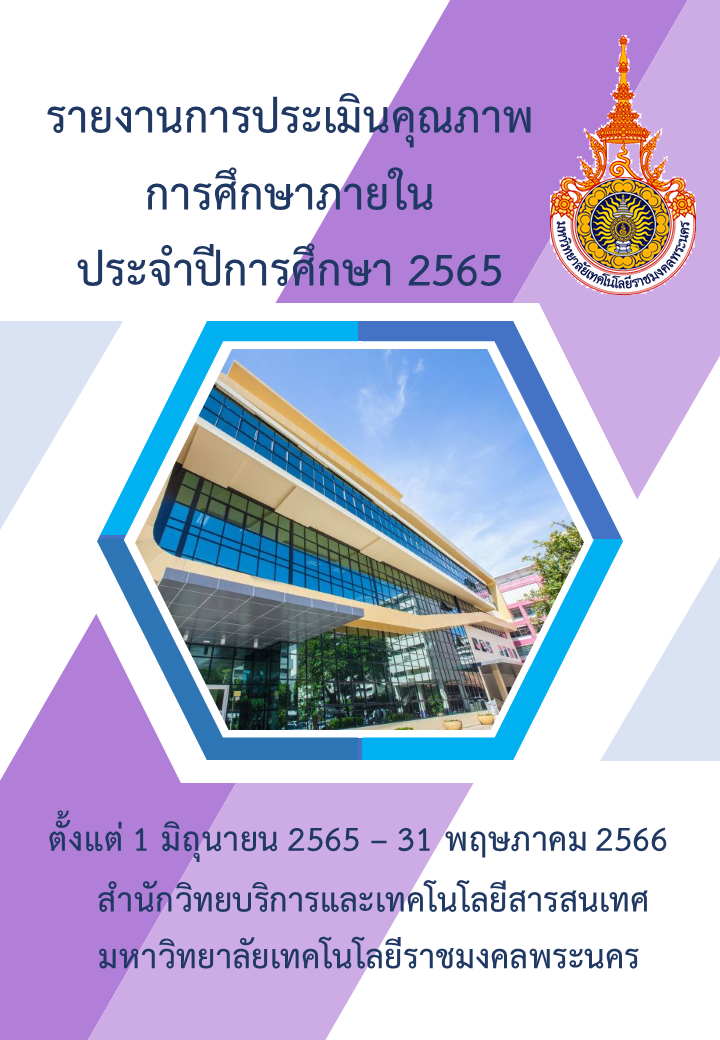 คำนำสำนักวิทยบริการและเทคโนโลยีสารสนเทศ มหาวิทยาลัยเทคโนโลยีราชมงคลพระนคร ตระหนักในความสำคัญและความจำเป็นของการประกันคุณภาพการศึกษา จึงได้จัดทำคู่มือการประกันคุณภาพการศึกษาของสำนักวิทยบริการและเทคโนโลยีสารสนเทศ ประจำปีการศึกษา 2565  โดยได้ยึดแนวทางในการดำเนินงานด้านการประกันคุณภาพ การศึกษาของมหาวิทยาลัยเป็นหลัก และปรับตัวชี้วัดให้เหมาะสมกับการปฏิบัติงานของ สำนักวิทยบริการและเทคโนโลยีสารสนเทศ ซึ่งเป็นหน่วยงานสนับสนุนและบริการวิชาการ เพื่อให้การปฏิบัติงานมีประสิทธิภาพเกิดประโยชน์สูงสุดต่อการพัฒนามหาวิทยาลัยต่อไปตัวบ่งชี้คุณภาพด้านระบบเทคโนโลยีสารสนเทศ ห้องสมุด และการพัฒนานวัตกรรมและเทคโนโลยีการศึกษา สำนักวิทยบริการและเทคโนโลยีสารสนเทศ มหาวิทยาลัยเทคโนโลยีราชมงคลพระนคร หมายถึง ข้อกำหนดเกี่ยวกับคุณลักษณะคุณภาพที่พึงประสงค์ ที่ต้องการให้เกิดขึ้นในสำนักวิทยบริการและเทคโนโลยีสารสนเทศ เพื่อใช้เป็นแนวทางในการประเมินคุณภาพการดำเนินงานและการเทียบเคียงสำหรับการส่งเสริม การกำกับดูแล การตรวจสอบ การประเมินผล และการพัฒนาคุณภาพของสำนักวิทยบริการและเทคโนโลยีสารสนเทศ โดยแบ่งเป็น 6 องค์ประกอบ 10 ตัวบ่งชี้คุณภาพ     นายเชาวลิต สมูบรณ์พัฒนากิจ                                                          ผู้อำนวยการสำนักวิทยบริการและเทคโนโลยีสารสนเทศ 						     	          20  กรกฎาคม 2566สารบัญเรื่อง												หน้าคำนำ												1. บทสรุปสำหรับผู้บริหาร โดยคณะกรรมการ................................................................................		22. รายนามคณะกรรมการผู้ประเมิน................................................................................................	43. บทนำ..........................................................................................................................................	5
4. วิธีการประเมิน4.1 การวางแผนและการประเมิน......................................................................................		134.2 เกณฑ์การประเมินคุณภาพตามตัวบ่งชี้ สำนักวิทยบริการและเทคโนโลยีสารสนเทศ		175. ผลการประเมิน5.1 ผลการประเมินคุณภาพรายตัวบ่งชี้ (ป.1)....................................................................	185.2 ตารางสรุปผลและวิเคราะห์คุณภาพการศึกษาภายในระดับคณะ (ป.2).......................	215.3 จุดแข็ง/แนวทางเสริมจุดแข็ง จุดที่ควรพัฒนา/ข้อเสนอแนะในการปรับปรุงรายองค์ประกอบคุณภาพ...................................................................................................	226. ภาคผนวก6.1 คำสั่งแต่งตั้งคณะกรรมการประเมินคุณภาพภายในระดับสำนัก..................................	276.2 กำหนดการตรวจประเมินคุณภาพภายในระดับสำนัก.................................................            286.3 รายงานตรวจประเมิน (ภาคสนาม)..............................................................................	 326.4 ผลการสัมภาษณ์ผู้มีส่วนได้ส่วนเสีย.............................................................................	 59	สำนักวิทยบริการและเทคโนโลยีสารสนเทศ มหาวิทยาลัยเทคโนโลยีราชมงคลพระนคร เป็นสถาบันอุดมศึกษา กลุ่ม ค2 เน้นการผลิตบัณฑิตเฉพาะทางหรือเฉพาะกลุ่มสาขาวิชา ที่เน้นระดับปริญญาตรี ซึ่งมีจัดการเรียนการสอนในกลุ่มสาขาวิชาวิทยาศาสตร์และเทคโนโลยี	มีภาระกิจหลัก 4 กลุ่ม และภารกิจสนับสนุนภายในสำนัก 1 งาน จำแนกเป็น กลุ่มเครือข่ายคอมพิวเตอร์และการสื่อสาร กลุ่มเทคโนโลยีสารสนเทศ กลุ่มพัฒนานวัตกรรมและเทคโนโลยีการศึกษา กลุ่มวิทยบริการ และงานบริหารทั่วไป	โดยมีวิสัยทัศน์การพัฒนาองค์กรสู่การเป็นมหาวิทยาลัยดิจิทัล มีเป้าหมายสูงสุด คือ มุ่งมั่นเป็นมหาวิทยาลัยชั้นนำแห่งโลกอาชีพในระดับสากล	ในปีการศึกษา 2565 มีจำนวนบุคลากรรวมทั้งหมด 59 คน จำแนกเป็น ข้าราชการ 3 คน พนักงานมหาวิทยาลัย 34 คน พนักงานราชการ 2 คน ลูกจ้างชั่วคราว 20 คนผลการประเมินคุณภาพของสำนักวิทยบริการและเทคโนโลยีสารสนเทศ ปีการศึกษา 2565	สำนักวิทยบริการและเทคโนโลยีสารสนเทศ มหาวิทยาลัยเทคโนโลยีราชมงคลพระนคร ได้ดำเนินการตามการประกันคุณภาพการศึกษาของมหาวิทยาลัยเทคโนโลยีราชมงคลพระนคร 6 องค์ประกอบ จำนวน 6 ตัวบ่งชี้ ตารางสรุปผลและวิเคราะห์คุณภาพการศึกษาภายในระดับสำนักสรุปผลการวิเคราะห์จุดเด่นและจุดที่ควรพัฒนา (ภาพรวม)สำนักวิทยบริการและเทคโนโลยีสารสนเทศ มหาวิทยาลัยเทคโนโลยีราชมงคลพระนครวันที่ 10 สิงหาคม 2566รายชื่อคณะกรรมการผู้ประเมินสรุปข้อมูลพื้นฐานสำนักวิทยบริการและเทคโนโลยีสารสนเทศมหาวิทยาลัยเทคโนโลยีราชมงคลพระนคร ได้สถาปนาขึ้นตามพระราชบัญญัติมหาวิทยาลัยเทคโนโลยีราชมงคล เมื่อวันที่ 18 มกราคม พ.ศ. 2548 ประกอบด้วยวิทยาเขต 5 แห่งได้แก่ วิทยาเขตเทเวศร์, วิทยาเขตโชติเวช,    วิทยาเขตพณิชยการพระนคร, วิทยาเขตชุมพรเขตรอุดมศักดิ์ และวิทยาเขตพระนครเหนือ ข้อมูลระบบเครือข่ายคอมพิวเตอร์เดิม แต่ละวิทยาเขต ได้ใช้เทคโนโลยี ของ Cisco System โดยใช้ Router เป็นอุปกรณ์ค้นหาเส้นทางเชื่อมต่อผ่าน Leased Line มี Bandwidth ขนาด 2 Mb ต่อไปที่ สำนักเทคโนโลยีสารสนเทศ สถาบันเทคโนโลยีราชมงคล มหาวิทยาลัยเทคโนโลยีราชมงคลพระนคร ได้ดำเนินการ จดโดเมนใหม่ เป็น rmutp.ac.th ในวันที่ 8 กันยายน พ.ศ. 2548 เพื่อให้สอดคล้องกับลักษณะขององค์กร ดังนี้ต่อมาเมื่อวันที่ 14 พฤศจิกายน พ.ศ. 2549 จึงได้มีกฎกระทรวง จัดตั้งส่วนราชการในมหาวิทยาลัยเทคโนโลยีราชมงคล ให้เป็นสำนักวิทยบริการและเทคโนโลยีสารสนเทศ ดังแผนภูมิ โดยมีสำนักงานชั่วคราวตั้งอยู่ ที่อาคาร 1  ชั้น 4 มหาวิทยาลัยเทคโนโลยีราชมงคลพระนคร เทเวศร์ และมีศูนย์วิทยบริการและเทคโนโลยีสารสนเทศ อีก 4 แห่ง ได้แก่ สาขาโชติเวช สาขาพณิชยการพระนคร สาขาชุมพรเขตรอุดมศักดิ์ และสาขาพระนครเหนือ  มหาวิทยาลัยเทคโนโลยีราชมงคลพระนคร Domain Name : rmutp.ac.thวิทยาเขตเทเวศร์ Domain Name : thewes.rmutp.ac.thวิทยาเขตโชติเวช Domain Name : chtwc.rmutp.ac.thวิทยาเขตพณิชยการพระนคร Domain Name : bcc.rmutp.ac.thวิทยาเขตชุมพรเขตรอุดมศักดิ์ Domain Name : ckus.rmutp.ac.thวิทยาเขตพระนครเหนือ Domain Name : nbk.rmutp.ac.thสำนักวิทยบริการและเทคโนโลยีสารสนเทศ (Office of Academic Resource and Information Technology) เริ่มดำเนินการจัดตั้งเป็นโครงการจัดตั้งสำนักวิทยบริการและเทคโนโลยีสารสนเทศ เมื่อวันที่ 1 ตุลาคม พ.ศ. 2548 โดยมีนายนิวัตร จารุวาระกูล เป็นประธานโครงการจัดตั้งสำนักวิทยบริการและเทคโนโลยีสารสนเทศ สำนักงานตั้งอยู่ที่ อาคาร 1 (ตึกบ่อปลา) ชั้น 4 มหาวิทยาลัยเทคโนโลยีราชมงคลพระนคร เทเวศร์ในวันที่ 15 ตุลาคม พ.ศ. 2548 ได้มีการดำเนินการ เรื่อง โครงการจัดตั้งสำนักวิทยบริการและเทคโนโลยีสารสนเทศ มทร.พระนคร [RMUTP Net] ซึ่งประกอบไปด้วย วิทยาเขตเทเวศร์, วิทยาเขตโชติเวช, วิทยาเขตพณิชยการพระนคร, วิทยาเขตชุมพรเขตรอุดมศักดิ์ และวิทยาเขตพระนครเหนือในวันที่ 2 มีนาคม พ.ศ. 2549 สำนักวิทยบริการและเทคโนโลยีสารสนเทศ มทร. พระนคร ได้ดำเนินการปรับเปลี่ยนวงจรสื่อสาร จากสำนักเทคโนโลยีสารสนเทศ มทร. ธัญบุรี ไปเชื่อมต่อกับทาง สำนักงานบริหารเทคโนโลยีสารสนเทศเพื่อพัฒนาการศึกษา (UniNet) โดยใช้วงจรการสื่อสารของ CAT Telecom. เพื่อเชื่อมต่อกับ (UniNet) ด้วยช่องสัญญาณของมหาวิทยาลัยมีขนาด 20Mb และวงจรเชื่อมต่อของวิทยาเขตพณิชยการพระนครและวิทยาเขตพระนครเหนือ มีช่องสัญญาณขนาด 10Mb เชื่อมต่อกับสำนักวิทยบริการและเทคโนโลยีสารสนเทศ มทร.พระนคร เทเวศร์โครงสร้างองค์กร           สำนักวิทยบริการและเทคโนโลยีสารสนเทศ  มุ่งมั่นด้านการให้บริการและพัฒนาเทคโนโลยีสารสนเทศและการสื่อสารให้เกิดประสิทธิภาพและครอบคลุมทั้งมหาวิทยาลัยมีการบริหารจัดการหน่วยงานเพื่อร่วมขับเคลื่อนภารกิจ ประกอบด้วย 5 กลุ่มงาน ดังนี้             -   กลุ่มงานบริหารทั่วไป (Administrative Group)             -  กลุ่มเทคโนโลยีสารสนเทศ (The Information Technology Group)             -  กลุ่มเครือข่ายคอมพิวเตอร์และการสื่อสาร (The Computer Networking   and Communication Group) ประกอบด้วย-  ศูนย์การเรียนรู้ด้วยตนเองเทเวศร์ - ศูนย์การเรียนรู้ด้วยตนเองพระนครเหนือ    -  ศูนย์การเรียนรู้ด้วยตนเองโชติเวช - ศูนย์การเรียนรู้ด้วยตนเองพณิชยการพระนคร                   -  กลุ่มวิทยบริการ (The Library Group) ประกอบด้วย- ห้องสมุดเทเวศร์                        -  ห้องสมุดพระนครเหนือ- ห้องสมุดโชติเวช                        -  ห้องสมุดพณิชยการพระนคร            - กลุ่มพัฒนานวัตกรรมและเทคโนโลยีการศึกษา (The Innovation and    Educational Technology Group)  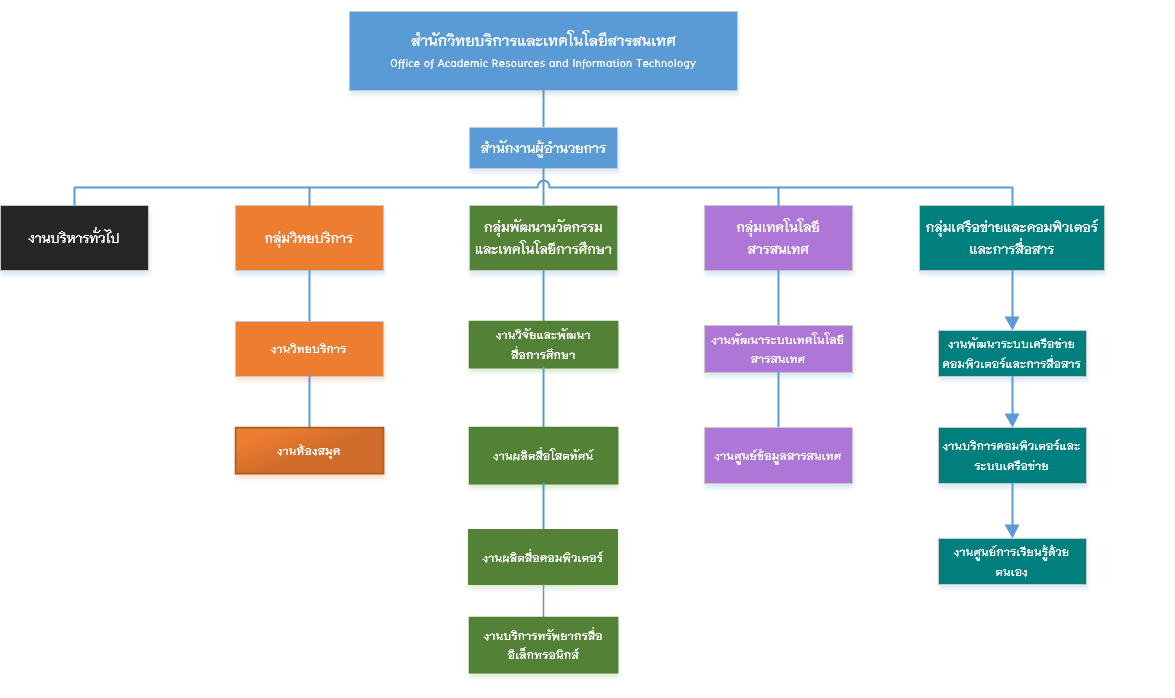 สถานที่ตั้งสำนักวิทยบริการและเทคโนโลยีสารสนเทศ มหาวิทยาลัยเทคโนโลยีราชมงคลพระนคร ตั้งอยู่เลขที่ 399 ถนนสามเสน แขวงวชิรพยาบาล เขตดุสิต กรุงเทพ 10300 นอกจากนั้นยังมีศูนย์สาขาอีก 3 แห่งคือศูนย์วิทยบริการสาขาโชติเวช สถานที่ตั้ง 168 ถนนศรีอยุธยา (ข้างห้องสมุดแห่งชาติ) แขวงวชิรพยาบาล เขตดุสิต กรุงเทพฯ 10300 ศูนย์วิทยบริการสาขาพณิชยการพระนคร สถานที่ตั้ง 86 ถนนพิษณุโลก เขตดุสิต กรุงเทพฯ 10300ศูนย์วิทยบริการสาขาพระนครเหนือ สถานที่ตั้ง  1381 ถนนพิบูลสงคราม แขวงบางซื่อ เขตบางซื่อ กรุงเทพฯ 10800วิสัยทัศน์  (Vision)               “พัฒนาองค์กรสู่การเป็นมหาวิทยาลัยดิจิทัล”พันธกิจ (Mission)พัฒนานวัตกรรมดิจิทัล เพื่อสนับสนุนภารกิจหลักของมหาวิทยาลัยในการก้าวไปสู่การเป็นมหาวิทยาลัยดิจิทัลผลิตการบริการการศึกษาโดยใช้นวัตกรรมดิจิทัล เพื่อบูรณาการเข้ากับการจัดการศึกษาสมัยใหม่โดยผ่านระบบบริการอิเล็กทรอนิกส์พัฒนาและเพิ่มประสิทธิภาพระบบนิเวศดิจิทัลเพื่อสนับสนุนการวิจัยและพัฒนาบูรณาการองค์ความรู้เพื่อผลิตคลังความรู้ดิจิทัลด้านการทำนุบำรุงศิลปวัฒนธรรมและการรักษาสิ่งแวดล้อมพัฒนาการบริหารจัดการองค์โดยใช้นวัตกรรมดิจิทัล เพื่อเพิ่มประสิทธิภาพและประสิทธิผลการบริหารการศึกษาสมัยใหม่และเป็นกลไกในการสร้างหลักธรรมาภิบาลจัดหาและเพิ่มประสิทธิภาพทรัพยากรดิจิทัล โดยใช้เทคโนโลยีที่เหมาะสมสอดคล้องตามภารกิจของมหาวิทยาลัยประเด็นยุทธศาสตร์ยุทธศาสตร์ที่ 1  เพิ่มศักยภาพการจัดการศึกษาและพัฒนาบุคลากรโดยใช้นวัตกรรมดิจิทัลเพื่อ                     การศึกษา (Digital Academic)ยุทธศาสตร์ที่ 2  พัฒนาทรัพยากรการเรียนรู้ดิจิทัลเพื่อบูรณาการเข้ากับการเรียนจัดการศึกษา                     สมัยใหม่ (Digital Content)ยุทธศาสตร์ที่ 3  เพิ่มประสิทธิภาพระบบนิเวศดิจิทัลเพื่อบูรณาการเข้ากับการบริหารจัดการ                    งานวิจัยและวิชาการ (Digital Research)ยุทธศาสตร์ที่ 4  บูรณาการเทคโนโลยีดิจทัลกับองค์ความรู้ด้านการทำนุบำรุงศิลปวัฒนธรรม                     และการรักษาสิ่งแวดล้อม (Digital Musuem)ยุทธศาสตร์ที่ 5  เพิ่มประสิทธิภาพและประสิทธิผลการบริหารจัดการและกระบวนการจัดการ                    ศึกษาโดยใช้เทคโนโลยีการประมวลผลข้อมูลขนาดใหญ่ (Digital Analytics)ยุทธศาสตร์ที่ 6  เพิ่มทรัพยากรและพัฒนาประสิทธิภาพโครงสร้างพื้นฐานดิจิทัลเพื่อปฏิรูป                    มหาวิทยาลัยเป็น Digital University (Digital Infrastructure)แผนยุทธศาสตร์การพัฒนามหาวิทยาลัยเทคโนโลยีราชมงคลพระนคร          แผนยุทธศาสตร์การพัฒนามหาวิทยาลัยระยะ 15 ปี (พ.ศ. 2560 – 2574) กำหนดกรอบการพัฒนามหาวิทยาลัยเทคโนโลยีราชมงคลพระนครในระยะเวลา   15  ปี ให้มีการจัดการศึกษาที่มีคุณภาพสร้างความเข้มแข็งทางวิชาการเป็นที่ยอมรับในระดับสากล มีระบบการบริหารจัดการที่มีประสิทธิภาพตามหลักธรรมาภิบาล สามารถผลิตบัณฑิตที่มีลักษณะที่พึงประสงค์ในตลาดแรงงาน และเป็นที่พึ่งของสังคมได้อย่างยั่งยืนยุทธศาสตร์การพัฒนามหาวิทยาลัย ประกอบด้วย 5 ยุทธศาสตร์ ดังนี้ยุทธศาสตร์ที่ 1 พัฒนาการจัดการศึกษาให้มีคุณภาพมาตรฐานสากล           เพื่อพัฒนาศักยภาพอาจารย์ให้เป็นที่ยอมรับ พัฒนาระบบและทรัพยากรสนับสนุนการจัดการเรียนการสอนให้มีความเข้มแข็งทางวิชาการ พัฒนาหลักสูตรที่มีความทันสมัยมีมาตรฐานในระดับสากล และเพื่อให้การพัฒนาทุกด้านที่กล่าวมา ส่งผลต่อการพัฒนาบัณฑิตให้เป็นผู้คิดอย่างเป็นระบบ ปฏิบัติเป็นเลิศ มีอัตลักษณ์ของมหาวิทยาลัยและเป็นที่พึ่งของสังคมยุทธศาสตร์ที่ 2 เพิ่มประสิทธิภาพและประสิทธิผลของงานวิจัยและพัฒนา        โดยพัฒนาศักยภาพนักวิจัยให้ผลิตงานวิจัยที่มีคุณภาพสูงขึ้น สร้างเครือข่ายความร่วมมือกับหน่วยงานภายนอก พัฒนระบบสนับสนุนการวิจัยด้วยเทคโนโลยีดิจิทัล เพื่อให้ผลงานวิจัยเกิดการพัฒนาต่อยอดจนเกิดนวัตกรรมและทรัพย์สินทางปัญญาจากงานวิจัยเพิ่มขึ้นยุทธศาสตร์ที่ 3 พัฒนาการบริการวิชาการและพัฒนาอาชีพอย่างมีคุณภาพ         พัฒนาระบบบริหารจัดการที่มีประสิทธิภาพและเอื้อต่อการแข่งขัน สร้างเครือข่ายความร่วมมือและบูรณาการการทำงานร่วมกับหน่อวยงานภายนอก ส่งเสริมให้เกิดการบริการวิชาการที่ตอบสนองความต้องการตามแผนงานภาครัฐ นำไปสู่การให้บริการด้านวิชาการเพื่อแก้ปัญหาเร่งด่วนของสังคมจรเป็นที่ยอมรับจากประชาชน และสนับสนุนให้เกิดการสร้างรายได้จากองค์ความรู้ที่ได้รับจากการวิจัยยุทธศาสตร์ที่ 4 พัฒนาการทำนุบำรุงศิลปวัฒนธรรมและรักษาสิ่งแวดล้อมอย่างยั่งยืน         พัฒนาองค์ความรู้ด้านศิลปวัฒนธรรม โดยบูรณาการกับเทคโนโลยีดิจิทัล ส่งเสริมและพัฒนาบุคลากรให้ความรู้ความเชี่ยวชาญด้านศิลปวัฒนธรรม พร้อมทั้งสร้างจิตสำนึกในการรักษาสิ่งแวดล้อมให้ยั่งยืนยุทธศาสตร์ที่ 5 พัฒนาประสิทธิภาพการบริหารจัดการองค์กรด้วยหลักธรรมาภิบาลอย่างมีคุณภาพ             พัฒนาองค์กรโดยยึดหลักธรรมาภิบาลด้วยการพัฒนาบุคลากรให้มีความเป็นมืออาชีพ สร้างวัฒนธรรมองค์กรที่เข้มแข็งน็นHo พัฒนาระบบบริหารจัดการให้คล่องตัวและมีประสิทธิภาพ บริหารจัดการทรัพยากรให้เกิดประโยชน์สูงสุด ใช้ประโยชน์จากเทคโนโลยีสารสนเทศเพื่อการปฎิรูปมหาวิทยาลัยสู่การเป็น Digital University และแสวงหารายได้และทรัพย์สิน ให้สามารถพึ่งพาตัวเองอย่างยั่งยืนการวิเคราะห์สถานการณ์ปัจจุบันสำนักวิทยบริการและเทคโนโลยีสารสนเทศการวิเคราะห์สภาพแวดล้อมสำนักวิทยบริการและเทคโนโลยีสารสนเทศ มีวัตถุประสงค์     เพื่อแสดงสถานภาพการดำเนินงานของหน่วยงานต่อภารกิจด้านเทคโนโลยีสารสนเทศของมหาวิทยาลัยเทคโนโลยีราชมงคลพระนคร โดยวิเคราะห์ปัจจัยภายในและปัจจัยภายนอกที่ส่งผลกระทบต่อการดำเนินงานภายในสำนักวิทยบริการและเทคโนโลยีสารสนเทศ โดยการมีส่วนร่วมของบุคลากรในหน่วยงาน ประกอบด้วยจุดแข็ง (Strengths)มีแผนยุทธศาสตร์การพัฒนาสำนักวิทยบริการมีผู้บริหารและบุคลากรด้านเทคโนโลยีสารสนเทศที่มีศักยภาพสูงด้านการบริหารจัดการระบบสารสนเทศทรัพยากรสารสนเทศ เช่น ระบบสารสนเทศและระบบโครงสร้างพื้นฐานดิจิทัลมีประสิทธิภาพและประสิทธิผลหน่วยงานมีการส่งเสริมและพัฒนาบุคลากรด้านเทคโนโลยีสารสนเทศอย่างต่อเนื่องได้รับจัดสรรงบประมาณในการดำเนินงานอย่างต่อเนื่องสถานที่มีความพร้อมในการให้บริการจัดหารายได้จากหน่วยงานภายนอกมีอาคารสถานที่ เครื่องมือและอุปกรณ์ที่ทันสมัยและสิ่งอำนวยความสะดวกที่เอื้ออำนวยต่อการปฏิบัติงานมีบุคลากรที่มีความพร้อมในการพัฒนาองค์กรเพื่อบรรลุเป้าหมายมีการบูรณาการงานห้องสมุดและงานศูนย์การเรียนรู้ด้วยตนเองให้เป็นพื้นที่แห่งการเรียนรู้  Learning Space จุดอ่อน (Weaknesses)บุคลากรที่มีความเชี่ยวชาญด้านการพัฒนาระบบสารสนเทศมีจำนวนไม่เพียงพอการปรับลดงบประมาณส่งผลให้การดำเนินงานสอดคล้องกับแผนยุทธศาสตร์การพัฒนาหน่วยงานขาดการประชาสัมพันธ์หน่วยงานในเชิงรุกระบบสารสนเทศยังขาดความเชื่อมโยงข้อมูลส่งผลต่อการเสียโอกาสในการบูรณาการระบบงานร่วมกันระหว่างหน่วยงานภายในมหาวิทยาลัยบุคลากรส่วนใหญ่ขาดทักษะด้านภาษาอังกฤษพื้นที่ให้บริการแก่นักศึกษายังไม่เพียงพอต่อปริมาณความต้องการรับบริการโอกาส (Opportunities)นโยบาย Digital Thailand จากภาครัฐส่งผลดีต่อการพัฒนาเพื่อขับเคลื่อนเทคโนโลยีมหาวิทยาลัยมีแผนยุทธศาสตร์การพัฒนาดิจิทัลที่มีนโยบายสนับสนุนการปฎิรูปมหาวิทยาลัยสู่การเป็น Digital Universityมหาวิทยาลัยมีนโยบายสนับสนุนการดำเนินงานและทรัพยากรการดำเนินงานให้แก่หน่วยงานอย่างต่อเนื่องพระราชบัญญัติการศึกษาแห่งชาติสนับสนุนการเรียนรู้อย่างต่อเนื่องตลอดชีวิตภัยคุกคาม (Threats)โครงสร้างประชากรเด็กและประชากรวัยเรียนลดลงอย่างรวดเร็วทำให้สถาบันการศึกษามีการแข่งขันที่สูงขึ้นส่งผลกระทบต่องบประมาณที่หน่วยได้รับนโยบายการเป็นมหาวิทยาลัยในกำกับของส่งผลต่อแนวโน้มการปรับลดงบประมาณจากภาครัฐการปรับเปลี่ยนอย่างรวดเร็วของเทคโนโลยีส่งผลให้ ต้นทุนการบริหารจัดการด้านเทคโนโลยีสารสนเทศสูงขึ้น มีความเสี่ยงจากการถูกโจมตีระบบด้วยไวรัสคอมพิวเตอร์  การวางแผนและการประเมิน (ก่อน ระหว่าง และหลังการตรวจเยี่ยม)การเตรียมการของคณะและหน่วยงานเทียบเท่าก่อนการตรวจเยี่ยม1. การเตรียมเอกสารก. จัดทำเอกสารประจำปีที่เป็นรายงานการประเมินคุณภาพภายใน ทั้งนี้รูปแบบการจัดทำรายงานประจำปีที่เป็นรายงานการประเมินคุณภาพภายใน ควรมีหัวข้อหลักดังนี้คำนำ สารบัญ สารบัญเรื่อง สารบัญตารางหรือสารบัญภาพ (ถ้ามี)ข้อมูลเบื้องต้นของคณะและหน่วยงานเทียบเท่าประกอบด้วย ประวัติ ปรัชญา วิสัยทัศน์ โครงสร้างการบริหารจัดการ ระบบและกลไกประกันคุณภาพของคณะและหน่วยงานเทียบเท่า สรุปผลการปรับปรุงตามผลการประเมินในรอบปีที่ผ่านมา และเป้าหมายสำคัญในปีปัจจุบัน (ควรสรุปเป็นตาราง)ผลการดำเนินงานและผลการประเมินคุณภาพเทียบกับเกณฑ์และเป้าหมายในรอบปีปัจจุบันตามตัวบ่งชี้ในแต่ละองค์ประกอบคุณภาพได้แก่สรุปผลการประเมินตนเองโดยแยกเป็นผลการประเมินในภาพรวมของแต่ละองค์ประกอบคุณภาพและแต่ละมาตรฐานการอุดมศึกษา ตลอดจนจุดเด่น และจุดที่ควรพัฒนา แผนและเป้าหมายการพัฒนาในปีต่อไปข. จัดเตรียมเอกสารอ้างอิงในแต่ละองค์ประกอบคุณภาพเอกสารอ้างอิง ควรเป็นข้อมูลในช่วงเวลาเดียวกับที่นำเสนอรายงานการประเมินตนเอง ตลอดจนสาระในเอกสารต้องตรงกับชื่อหมายเลขและสาระที่ระบุในรายงานการประเมินตนเองหากเอกสารที่อ้างอิงเป็นส่วนหนึ่งของเอกสารชุดใหญ่ให้ใช้วิธีใดวิธีหนึ่งในการระบุว่าเอกสารหรือข้อความที่กล่าวถึงอยู่ที่ใด เช่น ระบุหน้า ที่อ้างอิง ทำแถบกระดาษสีแยกหน้ากระดาษหรือระบายสีเน้นข้อความ เป็นต้นสำหรับเอกสารที่เป็นแผ่นปลิวหรือแผ่นพับ ควรจัดเย็บเป็นเล่มบาง ๆ ไว้หรือใส่แฟ้มไว้กันการสูญหายหรือหลงอยู่กับเอกสารชุดอื่นจัดเตรียมคอมพิวเตอร์และการต่อเชื่อมเครือข่ายที่สมบูรณ์หากเอกสารอ้างอิงอยู่ในเว็บไซต์หรือระบบเทคโนโลยีสารสนเทศอื่น ๆการนำเสนอเอกสารในช่วงเวลาตรวจเยี่ยมอาจทำได้ในสองแนวทางคือจัดเอกสารให้อยู่ในที่อยู่ปกติตามหน่วยงาน ในกรณีนี้ต้องระบุให้ชัดเจนว่าจะเรียกดูเอกสารได้จากผู้ใด หน่วยงานไหน ชื่อหรือหมายเลขเอกสารอะไรนำเสนอเอกสารมารวมไว้ที่เดียวกันในห้องทำงานของคณะผู้ประเมิน โดยจัดให้เป็นระบบที่สะดวกต่อการเรียกใช้ การนำเสนอเอกสารในแนวทางนี้เป็นที่นิยมกว่าแนวทางแรกเพราะสามารถเรียกหาเอกสารได้เร็วและดูความเชื่อมโยงในเอกสารฉบับต่าง ๆ ได้ในคราวเดียว2. การเตรียมบุคลากรก. การเตรียมบุคลากรทุกระดับ ควรมีความครอบคลุมประเด็นต่าง ๆ ดังต่อไปนี้ทำความเข้าใจเกี่ยวกับการประเมินคุณภาพในประเด็นที่สำคัญ ๆ อาทิการประเมินคุณภาพคืออะไร มีความสำคัญต่อการพัฒนาอย่าง ไร ขั้นตอนการประเมินคุณภาพเป็นเช่นไรเน้นย้ำกับบุคลากรในการให้ความร่วมมือการตอบคำถามหรือการสัมภาษณ์โดยยึดหลักว่า ตอบตามสิ่งที่ปฏิบัติจริง และผลที่เกิดขึ้นจริงเปิดโอกาสให้มีการอภิปรายในทุกประเด็น เพื่อความเข้าใจที่ถูกต้องของบุคลากรเน้นย้ำให้บุคลากรทุกคนตระหนักว่าการประกันคุณภาพ คือภารกิจประจำของทุกคนที่ต้องร่วมมือกันทำอย่างต่อเนื่องข. การเตรียมบุคลากร เพื่อทำหน้าที่ผู้ประสานงานในระหว่างการตรวจเยี่ยมจำเป็นต้องมีบุคลากร 1-3 คน ทำหน้าที่ประสานงานระหว่างคณะผู้ประเมินกับบุคคลหรือหน่วยงานที่เกี่ยวข้องทั้งนี้ผู้ประสานงานควรเตรียมตัวดังนี้ทำความเข้าใจทุกกิจกรรมของแผนการประเมินอย่างถ่องแท้ทำความเข้าใจอย่างดีกับภารกิจของคณะวิชาและหน่วยงานเทียบเท่า เพื่อสามารถให้ข้อมูลต่อผู้ประเมิน รวมทั้งต้องรู้ว่าจะต้องติดต่อกับใครหรือหน่วยงานใด หากผู้ประเมินต้องการข้อมูลเพิ่มเติมที่ตนเองไม่สามารถตอบได้มีรายชื่อ สถานที่ หมายเลขโทรศัพท์ของผู้ที่คณะกรรมการการประเมิน จะเชิญมาให้ข้อมูลอย่างครบถ้วนประสานงานล่วงหน้ากับผู้ที่จะให้ข้อมูลที่เป็นบุคลากรภายในและภายนอกว่าจะเชิญมาเวลาใด ห้องใด หรือพบกับใครเมื่อมีปัญหาในการการอำนวยความสะดวกแก่คณะผู้ประเมินสามารถประสานงานแก้ไขได้ทันที3. การเตรียมสถานที่สำหรับคณะผู้ประเมินก. ห้องทำงานของคณะผู้ประเมินจัดเตรียมห้องทำงานและโต๊ะที่กว้างพอสำหรับวางเอกสารจำนวนมาก โดยเป็นห้องที่ปราศจากการรบกวนขณะทำงาน เพื่อความเป็นส่วนตัวของคณะกรรมการจัดเตรียมคอมพิวเตอร์ อุปกรณ์เครื่องเขียนในห้องทำงานและอุปกรณ์เสริมอื่น ๆ ให้คณะผู้ประเมินพร้อมใช้งานได้ตามความต้องการจัดเตรียมโทรศัพท์พร้อมหมายเลขที่จำเป็นไว้ในห้องทำงานหรือบริเวณใกล้เคียงห้องทำงานควรอยู่ใกล้กับที่จัดเตรียมอาหารว่าง อาหารกลางวันตลอดจนบริการสาธารณูปโภคอื่น ๆควรประสานงานกับคณะผู้ประเมิน เพื่อทราบความต้องการพิเศษอื่นใดเพิ่มเติมข. ห้องที่ใช้สัมภาษณ์ผู้บริหาร อาจารย์ บุคลากร นิสิตนักศึกษา ฯลฯ ควรจัดไว้เป็นการเฉพาะให้เหมาะสมกับการใช้งาน4. การเตรียมการประสานงานกับทีมคณะกรรมการประเมินก. มหาวิทยาลัยจัดทำคำสั่งแต่งตั้งและจัดส่งให้คณะกรรมการประเมินภายในทราบทั้งนี้แนวทางการแต่งตั้งคณะกรรมการการประเมิน เป็นดังนี้ :คณะกรรมการประเมินระดับภาควิชาหรือหน่วยงานเทียบเท่าควรมีกรรมการอย่างน้อย 3 คน ทั้งนี้ ขึ้นอยู่กับขนาดของภาควิชาหรือหน่วยงานเทียบเท่าเป็นผู้ประเมินจากภายในมหาวิทยาลัยที่ผ่านการฝึกอบรมหลักสูตรผู้ประเมินของ สกอ. หรือมหาวิทยาลัยจัดฝึกอบรมให้ประธานคณะกรรมการประเมินฯ ต้องไม่เป็นบุคลากรในภาควิชาที่รับการประเมินคณะกรรมการประเมินระดับคณะหรือหน่วยงานเทียบเท่าควรมีกรรมการอย่างน้อย 3 คน ทั้งนี้ ขึ้นอยู่กับขนาดของคณะหรือหน่วยงานเทียบเท่าเป็นผู้ประเมินจากภายนอกมหาวิทยาลัยที่ผ่านการฝึกอบรมหลักสูตรผู้ประเมินของ สกอ. อย่างน้อย 1 คน ส่วนผู้ประเมินจากภายในมหาวิทยาลัยต้องผ่านการฝึกอบรมหลักสูตรผู้ประเมินของ สกอ. หรือที่มหาวิทยาลัยจัดฝึกอบรมให้ประธานคณะกรรมการประเมินฯ เป็นผู้ประเมินจากภายนอกมหาวิทยาลัยที่ผ่านการฝึกอบรมหลักสูตรผู้ประเมินของ สกอ.คณะกรรมการประเมินระดับมหาวิทยาลัยควรมีกรรมการอย่างน้อย 5 คน ทั้งนี้ ขึ้นอยู่กับขนาดของมหาวิทยาลัยเป็นผู้ประเมินของ สกอ. อย่างน้อยร้อยละ 50 ส่วนผู้ประเมินจากภายในมหาวิทยาลัยต้องผ่านการฝึกอบรมหลักสูตรผู้ประเมินของ สกอ. หรือที่มหาวิทยาลัยจัดฝึกอบรมให้ประธานคณะกรรมการประเมินฯ เป็นผู้ประเมินจากภายนอกมหาวิทยาลัยที่ผ่านการฝึกอบรมหลักสูตรผู้ประเมินของ สกอ.ข. จัดส่งรายงานประจำปีที่เป็นรายงานการประเมินคุณภาพภายใน และเอกสารที่เกี่ยวข้องอื่น ๆ (ถ้ามี) ให้คณะผู้ประเมินก่อนวันรับการตรวจเยี่ยมอย่างน้อย 2 สัปดาห์ พร้อมทั้งแจ้งรายชื่อผู้ทำหน้าที่ประสานงานระหว่างมหาวิทยาลัย คณะวิชา หรือหน่วยงานเทียบเท่ากับคณะผู้ประเมินให้คณะผู้ประเมินทราบ รวมทั้งหมายเลขโทรศัพท์และ e-mail address สำหรับติดต่อค. ประสานงานกับประธานหรือตัวแทนของคณะผู้ประเมิน เพื่อร่วมเตรียมแผนการประเมินคุณภาพภายใน อาทิ การจัดตารางเวลาเข้าตรวจเยี่ยม การให้ข้อมูลที่คณะผู้ประเมินต้องการเพิ่มเติมก่อนการตรวจเยี่ยม การนัดหมายต่าง ๆ เป็นต้น5. การดำเนินการระหว่างการตรวจเยี่ยมเพื่อประเมินคุณภาพเปิดโอกาสให้บุคลากรทุกระดับได้ร่วมรับฟังคณะผู้ประเมินชี้แจ้งวัตถุประสงค์และวิธีการประเมินในวันแรกของการตรวจเยี่ยมบุคลากรพึงปฏิบัติงานตามปกติระหว่างการตรวจเยี่ยม แต่เตรียมพร้อมสำหรับการนำเยี่ยมชมหรือตอบคำถามหรือรับการสัมภาษณ์จากคณะผู้ประเมินจัดให้มีผู้ประสานงานทำหน้าที่ตลอดช่วงการตรวจเยี่ยม ทั้งนี้เพื่อประสานงานกับบุคคลหรือหน่วยงานที่คณะผู้ประเมินต้องการข้อมูลและเพื่อนำการเยี่ยมชมหน่วยงานภายใน ตลอดจนอำนวยความสะดวกอื่น ๆในกรณีที่คณะผู้ประเมินทำงานต่อหลังเวลาราชการ ควรมีผู้ประสานงานส่วนหนึ่งอยู่อำนวยความสะดวกบุคลากรทั้งหมดควรได้มีโอกาสรับฟังการให้ข้อมูลป้อนกลับจากคณะผู้ประเมินเมื่อสิ้นสุดการตรวจเยี่ยม ตลอดจนเปิดโอกาสให้ซักถาม หรือขอความเห็นเพิ่มเติมได้ตามความเหมาะสม6. การดำเนินการและหน่วยงานภายหลังการประเมินคุณภาพผู้บริหารภาควิชา คณะวิชาและหน่วยงานเทียบเท่า และผู้เกี่ยวข้อง นำผลการประเมินเข้าสู่การประชุมหรือสัมมนาระดับต่าง ๆ เพื่อวางแผนพัฒนาหรือปรับปรุงการดำ เนินภารกิจอย่างเป็นรูปธรรมต่อไป โดยอาจจัดทำเป็นแผนปฏิบัติการในการแก้ไขจุดอ่อน และเสริมจุดแข็งซึ่งประกอบด้วยกิจกรรมที่ต้องดำเนินการ กำหนดเวลาเริ่มต้นจนถึงเวลาสิ้นสุดกิจกรรม งบประมาณสำหรับแต่ละกิจกรรม ตลอดจนผู้รับผิดชอบกิจกรรมเหล่านั้น ทั้งนี้เพื่อให้สามารถติดตาม ตรวจสอบผลการพัฒนาได้อย่างต่อเนื่องพิจารณาการจัดกิจกรรมเสริมสร้างขวัญกำลังใจ โดยแสดงให้เห็นว่าผู้บริหารภาควิชาคณะวิชาและหน่วยงานเทียบเท่าชื่นชมผลสำเร็จที่เกิดขึ้น และตระหนักว่าทั้งหมดมาจากความร่วมมือร่วมใจของทุกฝ่ายภาควิชา คณะและหน่วยงานเทียบเท่าอาจพิจารณาให้ข้อมูลย้อนกลับแก่คณะผู้ประเมิน เพื่อประโยชน์ในการพัฒนาผู้ประเมินคุณภาพภายในต่อไปเกณฑ์ในการประเมินคุณภาพตามตัวบ่งชี้คุณภาพสำนักวิทยบริการและเทคโนโลยีสารสนเทศเพื่อให้การประเมินคุณภาพตามตัวบ่งชี้คุณภาพ สำนักวิทยบริการและเทคโนโลยีสารสนเทศ มีแนวทางการตัดสิน ผลการประเมินได้อย่างมีประสิทธิภาพ รวมจำนวนทั้งหมด 21 ตัวบ่งชี้ คิดเป็นคะแนนเต็มรวม 100 คะแนน และคำนวณผลการประเมินจากคะแนนรวมของตัวบ่งชี้ทั้งหมดหารด้วยจำนวนตัวบ่งชี้ ส่วนเกณฑ์การประเมินผลพิจารณาจากค่าเฉลี่ยผลการประเมิน 5 ช่วงคะแนน ดังนี้ผลการประเมินคุณภาพรายตัวบ่งชี้ (ป.1)ตาราง   สรุปผลการดำเนินงาน  ผลการประเมินรายตัวบ่งชี้และค่าเฉลี่ยรายมาตรฐาน                     ตามเกณฑ์มาตรฐานสำนักวิทยบริการและเทคโนโลยีสารสนเทศ ประจำปีการศึกษา 2565 (ส.1)	 ต้องปรับปรุงเร่งด่วน	     ต้องปรับปรุง      	    พอใช้	       	ดี 		     ดีมาก           00.00 - 1.50                 1.51 - 2.50             2.51 - 3.50                 3.51 - 4.50		4.51 – 5.00ตาราง สรุปผลการดำเนินงาน  ผลการประเมินรายตัวบ่งชี้และค่าเฉลี่ยรายมาตรฐาน         ตามเกณฑ์มาตรฐานสำนักวิทยบริการและเทคโนโลยีสารสนเทศ ประจำปีการศึกษา 2564 (ส.2)5.2   ตารางสรุปผลและวิเคราะห์คุณภาพการศึกษาภายใน ระดับสำนัก (ป.2)จุดแข็ง/แนวทางเสริมจุดแข็ง จุดที่ควรพัฒนา/ข้อเสนอแนะในการปรับปรุง รายองค์ประกอบคุณภาพองค์ประกอบที่ 1 ภารกิจหลักการพัฒนาระบบเครือข่ายคอมพิวเตอร์และการสื่อสาร
องค์ประกอบที่ 2 ภาระกิจหลักการพัฒนาระบบเทคโนโลยีสารสนเทศองค์ประกอบที่ 3  ภารกิจหลักงานการให้บริการทรัพยากรสารสนเทศองค์ประกอบที่ 4  ภารกิจหลักการพัฒนานวัตกรรมและเทคโนโลยีการศึกษาองค์ประกอบที่ 5  ภารกิจหลักการบริหารจัดการสำนักงานผู้อำนวยการองค์ประกอบที่ 6  การกำกับติดตาม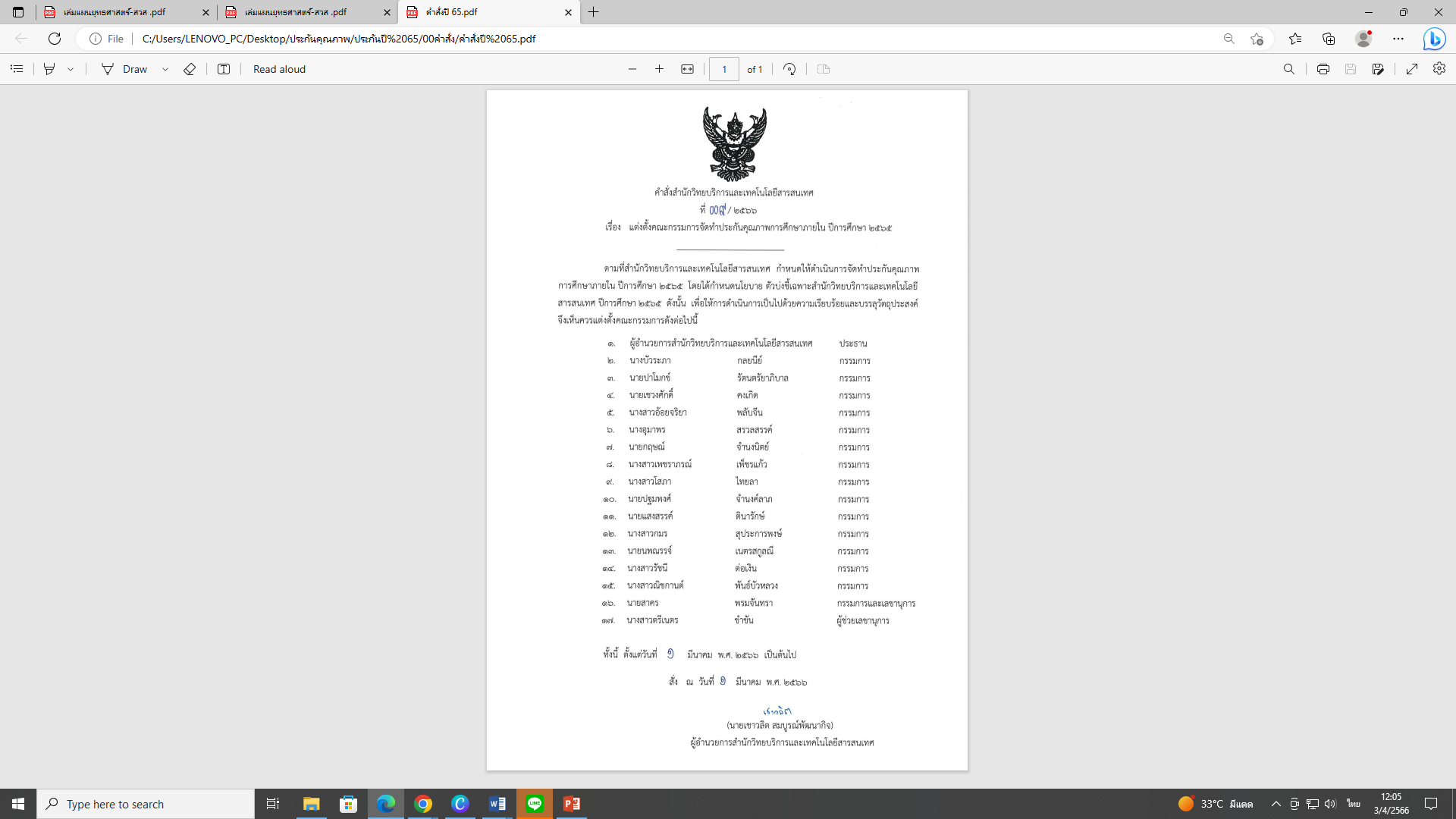 กำหนดการตรวจประเมินคุณภาพการศึกษาโดยหน่วยงานผู้ตรวจประเมินภายในของสำนักวิทยบริการและเทคโนโลยีสารสนเทศ มหาวิทยาลัยเทคโนโลยีราชมงคลพระนครวันที่ ๑๐ สิงหาคม ๒๕๖๖ เวลา ๐๙.๐๐ – ๑๖.๓๐ น.ห้องประชุมสำนักงานผู้อำนวยการ ชั้น ๔ อาคารราชบุรีดิเรกฤทธิ์คณะกรรมการประเมินคุณภาพการศึกษาภายในผศ.แก้วตา ขาวเหลือง	ประธานคณะกรรมการผศ.ดร.สุวุฒิ  ตุ้มทอง		กรรมการอาจารย์นิลมิต นิลาศ		กรรมการดร.เกรียงไกร  เหลืองอำพล 	กรรมการและเลขานุการหมายเหตุ	๑.	กำหนดการอาจมีการเปลี่ยนแปลงตามความเหมาะสม	๒.	รับประทานอาหารกลางวัน เวลา ๑๒.๐๐ – ๑๓.๐๐ น.การแบ่งกลุ่มตรวจประเมินคุณภาพการศึกษาภายในสำนักวิทยบริการและเทคโนโลยีสารสนเทศ ปีการศึกษา ๒๕๖๔รายชื่อผู้รับการสัมภาษณ์ผู้มีส่วนได้ส่วนเสีย ๔ กลุ่ม๑.	คณะกรรมการประจำสำนักฯ	:	ดร.เชาวลิต สมบูรณ์พัฒนากิจ (ผู้อำนวยการ)			ดร.อิฐอรัญ ปิติมล (กรรมการสำนัก)  ๒.	คณะผู้บริหารสำนักฯ	:	นางบัวระภา กลยนีย์ (รองผู้อำนวยการสำนัก)			นายเชวงศักดิ์ คงเกิด (รองผู้อำนวยการสำนัก)			นายปาโมกข์ รัตนตรัยาภิบาล (รองผู้อำนวยการสำนัก)			นางสาวอ้อยจริยา พลับจีน (หัวหน้าสำนักงานผู้อำนวยการ)			นายกฤษณ์ จำนงนิตย์ (ผู้ช่วยผู้อำนวยการสำนัก)			นางอุมาพร สรวลสรรค์ (ผู้ช่วยผู้อำนวยการสำนัก)๓.	ตัวแทนอาจารย์ผู้รับบริการ	:	 ดร.ธนวุฒิ นิลมณี	ตัวแทนเจ้าหน้าที่ผู้รับบริการ	:	นางสาว นิสารัตน์ โสดามุก๔.	ตัวแทนสถานประกอบการ	:	รายงานตรวจประเมินภาคสนามสำนักวิทยบริการและเทคโนโลยีสารสนเทศ ปีการศึกษา 2565วันที่ 10 สิงหาคม 2566รายชื่อคณะกรรมการผู้ประเมินองค์ประกอบที่ 1 ภารกิจหลักการพัฒนาระบบเครือข่ายคอมพิวเตอร์และการสื่อสารตัวบ่งชี้ที่ 1.1  Digital Infrastructure การพัฒนาปรับปรุงบำรุงรักษาระบบโครงสร้างพื้นฐานดิจิทัลมหาวิทยาลัยชนิดของตัวบ่งชี้ :  ผลผลิตเกณฑ์การประเมิน : เกณฑ์มาตรฐาน : การประเมินตนเองการประเมินของคณะกรรมการองค์ประกอบที่ 2 ภารกิจหลักการพัฒนาระบบเทคโนโลยีสารสนเทศตัวบ่งชี้ที่ 2 ระดับความสำเร็จในการพัฒนาเว็บไซต์หน่วยงานมหาวิทยาลัยตามแบบสากล
คำอธิบายตัวชี้วัด  กลุ่มเทคโนโลยีสารสนเทศ มีแนวคิดในการพัฒนาเว็บไซต์ของมหาวิทยาลัย และเว็บไซต์หน่วยงานภายในของมหาวิทยาลัยทั้งหมดให้มีความเป็นสากล ตอบสนองภาระกิจด้านการต่างประเทศให้สามารถแข่งขันได้ระหว่างประเทศ ซึ่งจะเป็นการสร้างภาพลักษณ์ที่ดีให้แก่มหาวิทยาลัยและหน่วยงาน ชนิดของตัวบ่งชี้ :  ผลผลิตเกณฑ์การประเมิน :  คะแนนเกณฑ์มาตรฐาน : การประเมินตนเองการประเมินของคณะกรรมการองค์ประกอบที่ 3 ภารกิจหลักการให้บริการทรัพยากรสารสนเทศตัวบ่งชี้ที่ 3 ฐานข้อมูลออนไลน์ที่สำนักวิทยบริการและเทคโนโลยีสารสนเทศบอกรับ มีการนำไปใช้ประโยชน์ทางด้านการเรียนการสอน และการวิจัยชนิดของตัวบ่งชี้ : ผลผลิตเกณฑ์การประเมิน : ครั้งคำอธิบายตัวบ่งชี้ :ฐานข้อมูล Science Direct eBooks Collection – Evidence Based Selectionฐานข้อมูลหนังสืออิเล็กทรอนิกส์ฉบับเต็มจากหนังสือ (Books) และหนังสือชุด (Book Series) ของสำนักพิมพ์ Elsevier จำนวน 19 สาขาวิชา จำนวนไม่น้อยกว่า 5,000 ชื่อเรื่อง ปีพิมพ์ตั้งแต่ปี 2013 – 2020 โดยเอกสารฉบับเต็มจะอยู่ในรูปแบบไฟล์ pdf แยกเป็นบท (Chapter) ซึ่งง่ายต่อการเข้าใช้งาน ผู้ใช้บริการสามารถสืบค้น สั่งพิมพ์และบันทึกเพื่อจัดเก็บได้เช่นเดียวกับการสืบค้นวารสารจาก ScienceDirect โดยไม่จำกัดจำนวนครั้งและไม่จำกัดจำนวนผู้เข้าใช้งาน	2. ฐานข้อมูล eBooks Hibrary เป็นฐานข้อมูลหนังสืออิเล็กทรอนิกส์ ที่มีเนื้อหาหลากหลาย และรองรับการทำงานผ่านสมาร์ทโฟน  แท็บเล็ต และเว็บเบราว์เซอร์ ระบบการอ่านมาตรฐาน ทั้งไฟล์ PDF และ E-PUB เพียงสมัครเข้าใช้งานผ่าน               E-mail มหาวิทยาลัย (@rmutp.ac.th) ก็สามารถใช้งานได้ทุกที่ ทุกเวลา ที่ต้องการ3. ฐานข้อมูลฯ Fashion Snoopsเป็นฐานข้อมูลที่มีเนื้อหาอยู่ในรูปแบบฐานข้อมูลออนไลน์ (Online Database), คลังรูปภาพ (Image Bank) พร้อมเครื่องมือเชื่อมโยงไปยัง Pinterest, Dropbox, Could เป็นต้น ภาพพิมพ์และภาพสเก็ตช์มากกว่า 35,000 ภาพ, แนวโน้มพยากรณ์ (Trend Forecast) และเครื่องมือสำหรับฝึกปฎิบัติ ในรูปแบบ เครื่องมือจัดการโครงงาน (Project Interface), เครื่องมือสร้างจานสี (Color Palette Builder) เป็นต้น โดยมีการปรับปรุงเนื้อหา (Update) ตลอดระหว่างช่วงอายุสมาชิกรายปีที่บอกรับ4. ฐานข้อมูล CU – eLibrary เป็นฐานข้อมูหนังสืออิเล็กทรอนิกส์ให้บริการทั้ง e-books หนังสือพิมพ์ และนิตยสาร มีเนื้อหาให้เลือกอ่านอย่างหลากหลาย ตรงตามความต้องการ โดยสามารถใช้งานได้ในทุกอุปกรณ์ รองรับทั้ง Android และ IOS รวมถึงการใช้งานผ่านเว็บเบราว์เซอร์ โดยการสมัครใช้งานจากอีเมลของมหาวิทยาลัย @rmutp.ac.th เกณฑ์การประเมิน :เกณฑ์มาตรฐาน : การประเมินตนเองการประเมินของคณะกรรมการองค์ประกอบที่ 4 ภารกิจหลักการพัฒนานวัตกรรมและเทคโนโลยีการศึกษาตัวบ่งชี้ที่ 4 การจัดทำสื่อการเรียนการสอนออนไลน์ผ่านระบบ Rmutp Moocชนิดของตัวบ่งชี้ : กระบวนการเกณฑ์คะแนน ข้อเกณฑ์มาตรฐาน : การประเมินตนเองการประเมินของคณะกรรมการองค์ประกอบที่ 5 ภารกิจหลักการบริหารจัดการสำนักงานผู้อำนวยการตัวบ่งชี้ 5.1 ระบบกลไกการพัฒนาบุคลากรของสำนักวิทยบริการและเทคโนโลยีสารสนเทศเพื่อพัฒนาบุคลากรให้มีคุณภาพและประสิทธิภาพชนิดของตัวบ่งชี้ : กระบวนการเกณฑ์การประเมิน : ข้อเกณฑ์มาตรฐาน : การประเมินตนเองการประเมินของคณะกรรมการองค์ประกอบที่ 5 ภารกิจหลักการบริหารจัดการสำนักงานผู้อำนวยการตัวบ่งชี้ 5.2 Digital Society จำนวน Social media ที่นำมาใช้ในการเผยแพร่ข้อมูลข่าวสารงานและบริการแก้ไขปัญหาและตอบคำถามทางด้านต่างๆ ให้แก่นักศึกษา อาจารย์ บุคลากรภายในและภายนอก มทร.พระนครชนิดของตัวบ่งชี้ : ผลผลิตเกณฑ์การประเมิน : คะแนนคำอธิบายตัวบ่งชี้ :Social media ทางดิจิทัลที่ให้บริการข้อมูลข่าวสาร งานบริการต่างๆ และให้บริการแก้ไขปัญหาและตอบคำถามทางด้านต่างๆ ในหน่วยงาน แจ้งให้แก่นักศึกษา อาจารย์ บุคคลภายในและภายนอก รวมถึงมีการมอบหมายผู้รับผิดชอบในการเผยแพร่ข้อมูลข่าวสารบำรุงรักษาระบบให้มีความมั่นคงปลอดภัย และตอบคำถามของผู้ที่ติดต่อสื่อสารผ่านทาง social นั้นๆ อย่างสม่ำเสมอ และมีการเก็บข้อมูลสถิติในการเข้ารับบริการ เพื่อที่จะนำมาใช้ในการวิเคราะห์นำมาพัฒนากระบวนการทำงานเกณฑ์การประเมิน :เกณฑ์มาตรฐาน : การประเมินตนเองการประเมินของคณะกรรมการองค์ประกอบที่ 6 การกำกับติดตาม
ตัวบ่งชี้ที่ 6.1 กระบวนการพัฒนาแผนชนิดของตัวบ่งชี้ : กระบวนการเกณฑ์การประเมิน  : 	เกณฑ์มาตรฐาน : ข้อประเมินตนเอง การประเมินของคณะกรรมการตัวบ่งชี้ที่ 6.2  การบริหารความเสี่ยง
ชนิดของตัวบ่งชี้ :  กระบวนการ
เกณฑ์การประเมิน : ข้อ เกณฑ์มาตรฐาน :  ข้อประเมินตนเอง การประเมินของคณะกรรมการตัวบ่งชี้ที่ 6.3  การพัฒนาสถาบันสู่สถาบันแห่งการเรียนรู้
ชนิดของตัวบ่งชี้ :  กระบวนการ
เกณฑ์การประเมิน  :  ข้อเกณฑ์มาตรฐาน :  ข้อการประเมินตนเองการประเมินของคณะกรรมการตัวบ่งชี้ที่ 6.4 ระบบและกลไกการประกันคุณภาพภายในดำเนินงานของ มทร.พระนคร
ชนิดของตัวบ่งชี้  :  ผลผลิต
เกณฑ์การประเมิน : เกณฑ์มาตรฐาน : ข้อ
การประเมินตนเองการประเมินของคณะกรรมการผลการสัมภาณ์ผู้มีส่วนได้ส่วนเสีย1.คณะกรรมการประจำสำนักฯ2.เจ้าหน้าที่สนับสนุนของสำนักวิทยบริการฯ3.บุคลากรภายในหน่วยงาน มทรพ.ที่ไม่ใช่ สวส.4.ตัวแทนนักศึกษาที่มาใช้บริการ5.อาจารย์องค์ประกอบคุณภาพคะแนนการประเมินเฉลี่ยคะแนนการประเมินเฉลี่ยคะแนนการประเมินเฉลี่ยคะแนนการประเมินเฉลี่ยผลการประเมินหมายเหตุองค์ประกอบคุณภาพIPOรวมหมายเหตุ1. ภาระกิจหลักการพัฒนาระบบเครือข่ายคอมพิวเตอร์และการสื่อสาร--5.005.002. ภาระกิจหลักการพัฒนาระบบเทคโนโลยีสารสนเทศ--5.005.003.  ภาระกิจหลักงานการให้บริการทรัพยากรสารสนเทศ--3.003.004. ภาระกิจหลักการพัฒนานวัตกรรมและเทคโนโลยีการศึกษา--5.005.005. ภาระกิจหลักการบริหารจัดการสำนักงานผู้อำนวยการ-5.005.006.  การกำกับติดตาม-5.00-5.00ดีมากรวม5.004.44.5ดีจุดเด่น1.บุคลากรมีสมรรถนะสูงรองรับภารกิจของสำนักวิทยบริการฯ ได้อย่างมีประสิทธิภาพ2.มีระบบกลไกการปฏิบัติงานและมีอุปกรณ์ เครื่องมือ ครุภัณฑ์ ที่ทันสมัย มีความพร้อมรองรับการดำเนินงานทุกภารกิจตอบสนองนโนบายของมหาวิทยาลัยได้อย่างดีจุดควรพัฒนา1.การบริหารจัดการจัดทำสื่อการเรียนการสอนออนไลน์ เช่น thaimooc ยังไม่เป็นระบบชัดเจนไม่ครอบคลุมการบริการข้อเสนอแนะ1.ควรพัฒนาวิธีการบริหารจัดการระบบการจัดทำสื่อการเรียนการสอนออนไลน์ เช่น thaimooc ให้ครอบคลุมการบริการครบถ้วนและมีประสิทธิภาพชื่อ – นามสกุลสังกัดกรรมการผศ.แก้วตา  ขาวเหลืองข้าราชการบำนาญ กรรมการผู้ทรงคุณวุฒิ มทร.พระนคร ประธานคณะกรรมการดร.สุวุฒิ  ตุ้มทองรองอธิการบดี มทร.สุวรรณภูมิกรรมการอาจารย์นิลมิต นิลาศคณะวิศวกรรมศาสตร์ มทร.พระนครกรรมการดร.เกรียงไกร  เหลืองอำพลคณะวิศวกรรมศาสตร์ มทร.พระนครกรรมการและเลขานุการองค์ประกอบที่ 1  ภาระกิจหลักการพัฒนาระบบเครือข่ายคอมพิวเตอร์และการสื่อสารองค์ประกอบที่ 2  ภาระกิจหลักการพัฒนาระบบเทคโนโลยีสารสนเทศองค์ประกอบที่ 3  ภาระกิจหลักการให้บริการทรัพยากรสารสนเทศองค์ประกอบที่ 4 ภาระกิจหลักการพัฒนานวัตกรรมและเทคโนโลยีการศึกษาองค์ประกอบที่ 5  ภาระกิจหลักการบริหารสำนักงานผู้อำนวยการองค์ประกอบที่ 6  การกำกับติดตาม4.51-5.00 ระดับดีมาก 3.51-4.50 ระดับดี 2.51-3.50 ระดับพอใช้ 1.51-2.50 ระดับควรปรับปรุง 1.00-1.50 ระดับต้องปรับปรุง ตัวบ่งชี้คุณภาพเป้าหมายผลการดำเนินงานผลการดำเนินงานบรรลุเป้าหมายคะแนนประเมินคะแนนประเมินหมายเหตุตัวบ่งชี้คุณภาพเป้าหมายตัวตั้ง /ตัวหารผลลัพธ์ (%หรือสัดส่วนบรรลุเป้าหมายSARกรรมการหมายเหตุตัวบ่งชี้ 1.5 ข้อ 5 ข้อ5 คะแนนคะแนนตัวบ่งชี้ 2.4 ข้อ5 ข้อ5 คะแนน คะแนนตัวบ่งชี้ 3.3 ข้อ3 ข้อ3 คะแนน คะแนนตัวบ่งชี้ 4.5 ข้อ5 ข้อ5 คะแนน คะแนนตัวบ่งชี้ 5.16 ข้อ6 ข้อ5 คะแนน คะแนนตัวบ่งชี้ 5.25 ข้อ5 ข้อ5 คะแนน คะแนนตัวบ่งชี้ 6.15 ข้อ7 ข้อ5 คะแนน คะแนนตัวบ่งชี้ 6.23 ข้อ5 ข้อ5 คะแนน คะแนนตัวบ่งชี้ 6.33 ข้อ6 ข้อ5 คะแนน คะแนนตัวบ่งชี้ 6.43 ข้อ6 ข้อ5 คะแนน คะแนนเฉลี่ยรวมทุกตัวบ่งชี้เฉลี่ยรวมทุกตัวบ่งชี้เฉลี่ยรวมทุกตัวบ่งชี้เฉลี่ยรวมทุกตัวบ่งชี้เฉลี่ยรวมทุกตัวบ่งชี้4.8 คะแนนตัวบ่งชี้คุณภาพเป้าหมายผลการดำเนินงาน1ผลการดำเนินงาน1คะแนน/ผลประเมินบรรลุเป้าหมาย = บรรลุ  = ไม่บรรลุตัวบ่งชี้คุณภาพเป้าหมายตัวตั้งผลลัพธ์คะแนน/ผลประเมินบรรลุเป้าหมาย = บรรลุ  = ไม่บรรลุตัวบ่งชี้คุณภาพเป้าหมายตัวหารผลลัพธ์คะแนน/ผลประเมินบรรลุเป้าหมาย = บรรลุ  = ไม่บรรลุ1. Digital Infrastructure การพัฒนาปรับปรุงบำรุงรักษาระบบโครงสร้างพื้นฐานดิจิทัลมหาวิทยาลัย5ข้อ-5
 ข้อ5เฉลี่ยคะแนนองค์ประกอบที่ 1-5.02.ระดับความสำเร็จในการพัฒนาเว็บไซต์หน่วยงานมหาวิทยาลัยตามแบบสากล4ข้อ-5 
 ข้อ5เฉลี่ยคะแนนองค์ประกอบที่ 25.03.ฐานข้อมูลออนไลน์ที่สำนักวิทยบริการและเทคโนโลยีสารสนเทศบอกรับ ประจำปีงบประมาณ พ.ศ. 2565  มีการนำไปใช้ประโยชน์ทางด้านการเรียนการสอน และการวิจัย3ข้อ-3ข้อ3เฉลี่ยคะแนนองค์ประกอบที่ 33.0ตัวบ่งชี้คุณภาพเป้าหมายผลการดำเนินงาน1ผลการดำเนินงาน1คะแนน/ผลประเมินบรรลุเป้าหมาย  = บรรลุ = ไม่บรรลุตัวบ่งชี้คุณภาพเป้าหมายตัวตั้งผลลัพธ์คะแนน/ผลประเมินบรรลุเป้าหมาย  = บรรลุ = ไม่บรรลุตัวบ่งชี้คุณภาพเป้าหมายตัวหารผลลัพธ์คะแนน/ผลประเมินบรรลุเป้าหมาย  = บรรลุ = ไม่บรรลุ4. Digital Content การจัดทำสื่อการเรียนการสอนออนไลน์ผ่านระบบ Thaimooc ที่พัฒนาวิชาโดย มทร.พระนคร5 ข้อ-5ข้อ5เฉลี่ยคะแนนองค์ประกอบที่ 45.05.1  Digital Academic ร้อยละของบุคลากรของสำนักที่ได้รับการพัฒนาทักษะด้านเทคโนโลยีดิจิทัล3 ข้อ-6ข้อ55.2  Digital Society จำนวน Social media ที่นำมาใช้ในการเผยแพร่ข้อมูลข่าวสารงานบริการ ให้แก่นักศึกษา อาจารย์ บุคลากรภายใน และภายนอก4 ข้อ-5 ข้อ
5เฉลี่ยคะแนนองค์ประกอบที่ 55.06.1  การพัฒนาบุคลากรสายสนับสนุน5ข้อ-7
ข้อ56.2  การบริหารความเสี่ยง3ข้อ-5
ข้อ56.3 การพัฒนาสถาบันสู่สถาบันแห่งการเรียนรู้3ข้อ-6
ข้อ56.4 ระบบและกลไกการประกันคุณภาพภายใน3
ข้อ-6
ข้อ5เฉลี่ยคะแนนองค์ประกอบที่ 65.0เฉลี่ยคะแนนทุกองค์ประกอบ4.8องค์ประกอบคุณภาพคะแนนการประเมินเฉลี่ยคะแนนการประเมินเฉลี่ยคะแนนการประเมินเฉลี่ยคะแนนการประเมินเฉลี่ยผลการประเมินหมายเหตุองค์ประกอบคุณภาพIPOรวมหมายเหตุ1. ภารกิจหลักการพัฒนาระบบเครือข่ายคอมพิวเตอร์และการสื่อสาร--5.005.002. ภารกิจหลักการพัฒนาระบบเทคโนโลยีสารสนเทศ--4.004.003.  ภารกิจหลักงานการให้บริการทรัพยากรสารสนเทศ--3.003.004. ภารกิจหลักการพัฒนานวัตกรรมและเทคโนโลยีการศึกษา--5.005.005. ภารกิจหลักการบริหารจัดการสำนักงานผู้อำนวยการ--5.005.006.  การกำกับติดตาม-5.00-5.00ดีมากรวม-5.004.44.5ดีจุดเด่นแนวทางการเสริมจุดเด่นจุดที่ควรพัฒนาข้อเสนอแนะจุดเด่นแนวทางการเสริมจุดเด่นจุดที่ควรพัฒนาข้อเสนอแนะจุดเด่นแนวทางการเสริมจุดเด่นจุดที่ควรพัฒนาข้อเสนอแนะจุดเด่นแนวทางการเสริมจุดเด่นจุดที่ควรพัฒนาข้อเสนอแนะจุดเด่นแนวทางการเสริมจุดเด่นจุดที่ควรพัฒนาข้อเสนอแนะจุดเด่นแนวทางการเสริมจุดเด่นจุดที่ควรพัฒนาข้อเสนอแนะ6.1 คำสั่งแต่งตั้งคณะกรรมการประเมินคุณภาพภายใน ระดับสำนัก6.2 กำหนดการตรวจประเมินคุณภาพภายใน ระดับสำนัก6.3 รายชื่อผู้ให้สัมภาษณ์6.4 บันทึกภาคสนามเวลากิจกรรม๐๙.๐๐ – ๐๙.๓๐ น.คณะกรรมการตรวจประเมิน ประชุมเตรียมความพร้อม๐๙.๓๐ – ๑๐.๓๐ น.- ผู้อำนวยการกล่าวต้อนรับคณะกรรมการตรวจประเมินคุณภาพการศึกษาฯ- คณะกรรมการฯ ชี้แจงวัตถุประสงค์การประเมินคุณภาพการศึกษาฯ- สัมภาษณ์ผู้บริหารสำนักวิทยบริการและเทคโนโลยีสารสนเทศ ๑๑.๓๐ – ๑๒.๐๐ น.คณะกรรมการตรวจประเมิน สัมภาษณ์ และตอบข้อซักถามตามเกณฑ์ที่กำหนด จำนวน ๖ องค์ประกอบ ดังนี้-	องค์ประกอบที่ ๑ ภาระกิจหลักงานระบบเครือข่ายคอมพิวเตอร์และการสื่อสาร-	องค์ประกอบที่ ๒ ภาระกิจหลักการพัฒนาระบบเทคโนโลยีสารสนเทศ-	องค์ประกอบที่ ๓ ภาระกิจหลักงานการให้บริการทรัพยากรสารสนเทศ-	องค์ประกอบที่ ๔ ภาระกิจหลักการพัฒนานวัตกรรมและเทคโนโลยีการศึกษา-	องค์ประกอบที่ ๕ ภาระกิจหลักการบริหารจัดการสำนักงานผู้อำนวยการ-  องค์ประกอบที่ ๖ การกำกับติดตาม๑๓.๐๐ – ๑๕.๐๐ น.คณะกรรมการตรวจประเมิน สัมภาษณ์ และตอบข้อซักถามตามเกณฑ์ที่กำหนด (ต่อ)๑๕.๐๐ – ๑๕.๓๐ น.คณะกรรมการตรวจประเมินฯ ประชุมสรุปผลการประเมิน๑๕.๓๐ – ๑๖.๐๐ น.- คณะกรรมการตรวจประเมินฯ ให้ข้อเสนอแนะแก่ผู้บริหาร และบุคลากร- ซักถามแลกเปลี่ยนความคิดเห็น- พิธีปิดชื่อ - สกุลตำแหน่งองค์ประกอบที่รับผิดชอบกลุ่มสัมภาษณ์ผศ.แก้วตา  ขาวเหลือง    นายสาคร พรมจันทราประธานกรรมการผู้ช่วยเลขานุการองค์ประกอบที่ ๖ผู้รับผิดชอบตัวบ่งชี้คณะกรรมการประจำสำนักฯบุคลากรภายในหน่วยงานดร.สุวุฒิ ตุ้มทอง   นางสาวตรีเนตร ขำขันกรรมการผู้ช่วยเลขานุการองค์ประกอบที่ ๕ผู้รับผิดชอบตัวบ่งชี้เจ้าหน้าที่สนับสนุนของสำนักวิทยบริการฯอาจารย์นิลมิต นิลาศ      นางสาวธันยพร พิสิฐอมรชัยกรรมการผู้ช่วยเลขานุการองค์ประกอบที่ ๓,๔๑.	ผู้รับผิดชอบตัวบ่งชี้๒.	ตัวแทนนักศึกษาที่มาใช้บริการดร.เกรียงไกร  เหลืองอำพล   นางสาวศิวัชญา โภคภัณฑ์เจริญกรรมการและเลขานุการผู้ช่วยเลขานุการองค์ประกอบที่ ๑,๒ผู้รับผิดชอบตัวบ่งชี้บุคลากรผู้มาใช้บริการชื่อ-นามสกุลกรรมการตรวจประเมินตัวบ่งชี้ที่1. ผศ.แก้วตา ขาวเหลืองประธานคณะกรรมการองค์ประกอบที่ 6 ( ตัวบ่งชี้ที่ 6.1, 6.2, 6.3, 6.4)2. ดร.สุวุฒิ ตุ้มทองกรรมการองค์ประกอบที่ 5 (ตัวบ่งชี้ที่ 5.1 และ 5.2)3. อาจารย์นิลมิต นิลาศกรรมการองค์ประกอบที่ 3 - 4 (ตัวบ่งชี้ที่ 3 และ 4)4. ดร.เกรียงไกร เหลืองอำพลกรรมการและเลขานุการองค์ประกอบที่ 1 – 2  (ตัวบ่งชี้ที่ 1 และ 2)คะแนน 1คะแนน 2คะแนน 3คะแนน 4คะแนน 5มีการดำเนินการ1 ข้อมีการดำเนินการ2 ข้อมีการดำเนินการ3 ข้อมีการดำเนินการ4 ข้อมีการดำเนินการ5 ข้อกก.ตนเกณฑ์การประเมิน1.มีผลสำรวจจุดการเชื่อมต่อของอุปกรณ์กระจายสัญญาณเครือข่ายไร้สายภายในมหาวิทยาลัยกลุ่มงานพัฒนาเครือข่ายคอมพิวเตอร์และการสื่อสารได้ทำการสำรวจข้อมูลการเชื่อมต่ออุปกรณ์กระจายสัญญาณไร้สาย (Wi-Fi) จำนวน 375 ตัว โดยแยกเป็นศูนย์บริการหลักๆ 3 ศูนย์บริการได้แก่ ศูนย์เทเวศร์และโชติเวช  จำนวน 174 ตัว พบว่า มี Wi-Fi ทีเชื่อมต่อด้วยพอร์ท 100 จำนวน 55 ตัว  ศูนย์พณิชยการพระนครและชุมพรเขตอุดมศักดิ์  จำนวน 111 ตัว พบว่า มี Wi-Fi ทีเชื่อมต่อด้วยพอร์ท 100 จำนวน 38 ตัว และ ศูนย์พระนครเหนือ จำนวน 90 ตัว พบว่า มี Wi-Fi ทีเชื่อมต่อด้วยพอร์ท 100 จำนวน 30 ตัวและกลุ่มงานฯได้มีการจัดทำแผนเพื่อดำเนินการปรับปรุงพัฒนาอุปกรณ์เครือข่ายกระจายสัญญาณไร้สายให้มีประสิทธิภาพในการให้บริการมากขึ้น2.มีการดำเนินการปรับเปลี่ยนจุดเชื่อมต่ออุปกรณ์เครื่อข่ายไร้สายเป็นระดับกิกะบิต (Gigabit) 
สำเร็จไม่น้อยกว่า 30 เปอร์เช็นต์มีมีการดำเนินการตามแผนการปรับปรุงการเชื่อมต่ออุปกรณ์กระจายสัญญาณเครือข่ายไร้สาย โดยการทำหนังสือเพื่อส่งถึงคณะเพื่อแจ้งกำหนดการเปลี่ยนอุปกรณ์กระจายสัญญาณ Switch รุ่นใหม่ที่มีช่องสัญญาณ 1 Gbps ทุกช่องสัญญาณส่งผลให้การเชื่อมต่ออุปกรณ์กระจายสัญญาณเครือข่ายไร้สายมีการเชื่อมต่อด้วยช่องสัญญาณ ขนาด 1 Gbps เพื่อให้มีประสิทธิภาพในการให้บริการที่ดีขี้น โดยได้ดำเนินการในพื้นที่ ศูนย์เทเวศร์และโชติเวช ได้แก่ คณะ ครุศาสตร์อุตสาหกรรม คณะเทคโลโลยีสื่อสารมวลชน และคณะเทคโนโลยีคหกรรมศาสตร์ แล้วเสร็จ จำนวน 44 จุด จากจำนวน 123 จุด คิดเป็น 36 เปอร์เซ็นต์ของการดำเนินการปรับปรุงพัฒนา3.มีการดำเนินการปรับเปลี่ยนจุดเชื่อมต่ออุปกรณ์เครื่อข่ายไร้สายเป็นระดับกิกะบิต (Gigabit) 
สำเร็จไม่น้อยกว่า 50 เปอร์เช็นต์มีการดำเนินการตามแผนการปรับปรุงการเชื่อมต่ออุปกรณ์กระจายสัญญาณเครือข่ายไร้สาย โดยการทำหนังสือเพื่อส่งถึงคณะเพื่อแจ้งกำหนดการเปลี่ยนอุปกรณ์กระจายสัญญาณ Switch รุ่นใหม่ที่มีช่องสัญญาณ 1 Gbps ทุกช่องสัญญาณส่งผลให้การเชื่อมต่ออุปกรณ์กระจายสัญญาณเครือข่ายไร้สายมีการเชื่อมต่อด้วยช่องสัญญาณ ขนาด 1 Gbps เพื่อให้มีประสิทธิภาพในการให้บริการที่ดีขี้น โดยได้ดำเนินการในพื้นที่                    ศูนย์พณิชยการพระนคร ได้แก่ คณะบริหารธุรกิจ คณะศิลปะศาสตร์ และคณะเทคโนโลยีอุตสาหกรรมสิ่งทอฯ แล้วเสร็จ จำนวน 82 จุด จากจำนวน 123 จุด คิดเป็น 67 เปอร์เซ็นต์ของการดำเนินการปรับปรุงพัฒนา4. มีการดำเนินการปรับเปลี่ยนจุดเชื่อมต่ออุปกรณ์เครื่อข่ายไร้สายเป็นระดับกิกะบิต (Gigabit) 
สำเร็จไม่น้อยกว่า 80  เปอร์เช็นต์มีการดำเนินการตามแผนการปรับปรุงการเชื่อมต่ออุปกรณ์กระจายสัญญาณเครือข่ายไร้สาย โดยการทำหนังสือเพื่อส่งถึงคณะเพื่อแจ้งกำหนดการเปลี่ยนอุปกรณ์กระจายสัญญาณ Switch รุ่นใหม่ที่มีช่องสัญญาณ 1 Gbps ทุกช่องสัญญาณส่งผลให้การเชื่อมต่ออุปกรณ์กระจายสัญญาณเครือข่ายไร้สายมีการเชื่อมต่อด้วยช่องสัญญาณ ขนาด 1 Gbps เพื่อให้มีประสิทธิภาพในการให้บริการที่ดีขี้น โดยได้ดำเนินการในพื้นที่                          ศูนย์พระนครเหนือ ได้แก่ คณะวิศวกรรมศาสตร์ และคณะวิทยาศาสตร์และเทคโนโลยี แล้วเสร็จ                        จำนวน 112 จุด จากจำนวน 123 จุด คิดเป็น 91 เปอร์เซ็นต์ของการดำเนินการปรับปรุงพัฒนา5. มีการดำเนินการปรับเปลี่ยนจุดเชื่อมต่ออุปกรณ์เครื่อข่ายไร้สายเป็นระดับกิกะบิต (Gigabit) 
สำเร็จ 100 เปอร์เช็นต์มีการดำเนินการเก็บตกจุดที่มีปัญหาการเชื่อมต่อที่คุณภาพสายสัญญาณไม่ดี ได้มีการปรับเปลี่ยนสายสัญญาณให้มีคุณภาพสามารถนำส่งสัญญาณขนาอด 1 Gbps ในพื้นที่ศูนย์เทเวศร์และโชติเวช                      จำนวน 11 จุด รวมเป็น 123 จุดจากจำนวน 123 จุด คิดเป็น 100 เปอร์เซ็นต์ของการดำเนินการปรับปรุงพัฒนาค่าเป้าหมายข้อ12 เดือน(1 มิ.ย. 65 - 31 พ.ค. 66)12 เดือน(1 มิ.ย. 65 - 31 พ.ค. 66)การบรรลุเป้าหมาย 12 เดือนการบรรลุเป้าหมาย 12 เดือนการบรรลุเป้าหมาย 12 เดือนค่าเป้าหมายข้อ12 เดือน(1 มิ.ย. 65 - 31 พ.ค. 66)12 เดือน(1 มิ.ย. 65 - 31 พ.ค. 66)ค่าเป้าหมายข้อผลคะแนนต่ำกว่าเป้าหมาย   เท่ากับเป้าหมายสูงกว่าเป้าหมาย  5 55ต่ำกว่าเป้าหมาย   เท่ากับเป้าหมายสูงกว่าเป้าหมาย  ค่าเป้าหมายข้อ12 เดือน(1 มิ.ย. 65 - 31 พ.ค. 66)12 เดือน(1 มิ.ย. 65 - 31 พ.ค. 66)การบรรลุเป้าหมาย 12 เดือนการบรรลุเป้าหมาย 12 เดือนการบรรลุเป้าหมาย 12 เดือนค่าเป้าหมายข้อ12 เดือน(1 มิ.ย. 65 - 31 พ.ค. 66)12 เดือน(1 มิ.ย. 65 - 31 พ.ค. 66)ค่าเป้าหมายข้อผลคะแนนต่ำกว่าเป้าหมาย   เท่ากับเป้าหมายสูงกว่าเป้าหมาย  5 ต่ำกว่าเป้าหมาย   เท่ากับเป้าหมายสูงกว่าเป้าหมาย  1 คะแนน2 คะแนน3 คะแนน4 คะแนน5 คะแนน มีการศึกษาการใช้โปรแกรมสำหรับพัฒนาเว็บไซต์แบบสากลและวางแผนการพัฒนาเว็บไซต์ มีการสร้างรูปแบบ (Theme) และส่วนเสริม (Plugin) เพื่อรองรับการพัฒนาเว็บไซต์แบบสากลด้วยโปรแกรม WordPress และ Elementor มีการนำรูปแบบ (Theme) และโปรแกรมเสริม (Plugin) ของโปรแกรม Elementor ไปใช้งานจริงมีการฝึกอบรมการพัฒนาเว็บไซต์ตามแบบสากลด้วยโปรแกรม Elementorมีเว็บไซต์หน่วยงานภายใน มทร.พระนคร ที่พัฒนาให้เป็นแบบสากลจำนวนไม่น้อยกว่า 5 เว็บไซต์ กก.ตนเกณฑ์การประเมิน1.มีการศึกษาการใช้โปรแกรมสำหรับพัฒนาเว็บไซต์แบบสากลและวางแผนการพัฒนาเว็บไซต์กลุ่มเทคโนโลยีสารสนเทศ ศึกษาแนวโน้มการพัฒนาเว็บไซต์ของต่างประเทศ พบว่าต่างประเทศส่วนใหญ่พัฒนาเว็บไซต์ด้วยโปรแกรม WordPress ถึง 43.1% ของจำนวนเว็บไซต์ทั้งหมดทั่วโลก โดยเป็นผู้ใช้ WordPress version 6 ขึ้นไป 70.4% และในการใช้โปรแกรม WordPress มีการใช้ Plugin (โปรแกรมเสริม) Elementor 19.7% เมื่อศึกษาเพิ่มเติมก็พบว่า Plugin Elementor เป็นโปรแกรม Pluging ยอดนิยมมีผู้ download ไปติดตั้งใช้งานพัฒนาเว็บไซต์มากกว่า 5 ล้านครั้งทั่วโลก นอกจากนั้นยังมีการใช้ CSS Framework ร่วมด้วยเพื่อใช้พัฒนาเว็บไซต์แบบ custom ให้ได้รูปแบบตรงตามความต้องการได้มากยิ่งขึ้น โดยพบว่ามีผู้ใช้งาน CSS Framework 76% และใช้โปรแกรม Bootstrap 18.9% ของเว็บไซต์ทั้งหมด และใช้โปรแกรม Animate 9.4% จากสถิติจะเห็นว่าเว็บไซต์ต่างประเทศมีการใช้งานโปรแกรมต่าง ๆ เพื่อพัฒนาเว็บไซต์ ดังนั้น กลุ่มเทคโนโลยีสารสนเทศ จึงเห็นควรนำโปรแกรมเหล่านั้นมาพัฒนาเว็บไซต์ของ              มทร.พระนคร เพื่อให้มีความทันสมัยและเป็นสากลเหมือนกับต่างประเทศ2.มีการสร้างรูปแบบ (Theme) และส่วนเสริม (Plugin) เพื่อรองรับการพัฒนาเว็บไซต์แบบสากลด้วยโปรแกรม WordPress และ Elementorกลุ่มเทคโนโลยีสารสนเทศ สร้างเว็บไซต์ด้วย WordPress Version 6 และสร้าง Theme มทร.พระนคร ติดตั้งโปรแกรม Plugin Elementor ปรับแต่งเว็บไซต์ Theme และ widget ด้วย CSS Framework3.มีการนำรูปแบบ (Theme) และโปรแกรมเสริม (Plugin) ของโปรแกรม Elementor ไปใช้งานจริงสร้างเว็บไซต์ภาษาอังกฤษ มทร.พระนคร https://www.rmutp.ac.th/en/  เพื่อรองรับการจัดลำดับ QS Stars University Rankings จากหน่วยงานต่างประเทศ ด้วยโปรแกรม Wordpress version 6, โปรแกรมเสริม Plugin Elementor, CSS Framework, Bootstrap และ Animate.style4.มีการฝึกอบรมการพัฒนาเว็บไซต์ตามแบบสากลด้วยโปรแกรม Elementorกองสื่อสารองค์การ มทร.พระนคร เป็นเจ้าภาพจัดฝึกอบรมการพัฒนาเว็บไซต์ให้แก่ทุกคณะ โดยมีวิทยากรจากกลุ่มเทคโนโลยีสารสนเทศ สวส.เป็นวิทยากรหลักในการให้ความรู้เกี่ยวกับการใช้โปรแกรม5. มีเว็บไซต์หน่วยงานภายใน มทร.พระนคร ที่พัฒนาให้เป็นแบบสากลจำนวนไม่น้อยกว่า 5 เว็บไซต์หน่วยงานที่มีการจัดการเรียนการสอนได้พัฒนาเว็บไซต์ด้วยโปรแกรม wordpress, elementary, CSS Framework, Bootstrap ที่ทั่วโลกนิยมใช้ เช่น เว็บไซต์ภาษาอังกฤษของคณะวิศวกรรมศาสตร์, คณะบริหารธุรกิจ, คณะเทคโนโลยีสื่อสารมวลชน, คณะเทคโนโลยีคหกรรมศาสตร์, คณะวิทยาศาสตร์และเทคโนโลยีค่าเป้าหมายข้อ12 เดือน(1 มิ.ย. 65 - 31 พ.ค. 66)12 เดือน(1 มิ.ย. 65 - 31 พ.ค. 66)การบรรลุเป้าหมาย 12 เดือนการบรรลุเป้าหมาย 12 เดือนการบรรลุเป้าหมาย 12 เดือนค่าเป้าหมายข้อ12 เดือน(1 มิ.ย. 65 - 31 พ.ค. 66)12 เดือน(1 มิ.ย. 65 - 31 พ.ค. 66)ค่าเป้าหมายข้อผลคะแนนต่ำกว่าเป้าหมาย   เท่ากับเป้าหมายสูงกว่าเป้าหมาย  4 55ต่ำกว่าเป้าหมาย   เท่ากับเป้าหมายสูงกว่าเป้าหมาย  ค่าเป้าหมายข้อ12 เดือน(1 มิ.ย. 65 - 31 พ.ค. 66)12 เดือน(1 มิ.ย. 65 - 31 พ.ค. 66)การบรรลุเป้าหมาย 12 เดือนการบรรลุเป้าหมาย 12 เดือนการบรรลุเป้าหมาย 12 เดือนค่าเป้าหมายข้อ12 เดือน(1 มิ.ย. 65 - 31 พ.ค. 66)12 เดือน(1 มิ.ย. 65 - 31 พ.ค. 66)ค่าเป้าหมายข้อผลคะแนนต่ำกว่าเป้าหมาย   เท่ากับเป้าหมายสูงกว่าเป้าหมาย  5 ต่ำกว่าเป้าหมาย   เท่ากับเป้าหมายสูงกว่าเป้าหมาย  คะแนน 1คะแนน 2คะแนน 3คะแนน 4คะแนน 5≥ 1,000 ครั้ง1,001 – 2,000 ครั้ง2,001 – 3,000 ครั้ง3,001 – 4,000 ครั้ง≥ 4,001ครั้ง กก.ตนเกณฑ์การประเมิน1.มีการประชาสัมพันธ์ฐานข้อมูลออนไลน์มีการศึกษาการใช้โปรแกรมสำหรับพัฒนาเว็บไซต์แบบสากลและวางแผนการพัฒนาเว็บไซต์1.1ประชาสัมพันธ์เกี่ยวกับฐานข้อมูลออนไลน์ ผ่านระบบ e-doc1.2 การประชาสัมพันธ์ออนไลน์ ผ่านเว็บไซต์ห้องสมุด1.3 การประชาสัมพันธ์ออนไลน์ ผ่าน Social Media1.4 การประชาสัมพันธ์ด้วยการแนะนำ1.5 การอบรมฐานข้อมูลออนไลน์2.มีการเข้าถึงการ Download รวม 4 ฐานข้อมูล ไม่น้อยกว่า 2,001 ครั้งสรุปสถิติการเข้าใช้งานฐานข้อมูลออนไลน์  ในปีการศึกษา 2565 (Download, Fulltext)               รวมทั้งสิ้น 2,180 ครั้ง โดยมีรายละเอียด ดังนี้2.1 ฐานข้อมูล ScienceDirect e-Books การ Download Fulltext  จำนวน 1,399 ครั้ง2.2 ฐานข้อมูล eBooks Hibrary การ Download Fulltext  จำนวน 172 ครั้ง2.3 ฐานข้อมูล CU-eLibrary การ Download Fulltext  จำนวน 347 ครั้ง2.4 ฐานข้อมูล Fashion Snoops จำนวน 262 ครั้งค่าเป้าหมายข้อ12 เดือน(1 มิ.ย. 65 - 31 พ.ค. 66)12 เดือน(1 มิ.ย. 65 - 31 พ.ค. 66)การบรรลุเป้าหมาย 12 เดือนการบรรลุเป้าหมาย 12 เดือนการบรรลุเป้าหมาย 12 เดือนค่าเป้าหมายข้อ12 เดือน(1 มิ.ย. 65 - 31 พ.ค. 66)12 เดือน(1 มิ.ย. 65 - 31 พ.ค. 66)ค่าเป้าหมายข้อผลคะแนนต่ำกว่าเป้าหมาย   เท่ากับเป้าหมายสูงกว่าเป้าหมาย  333ต่ำกว่าเป้าหมาย   เท่ากับเป้าหมายสูงกว่าเป้าหมาย  ค่าเป้าหมายข้อ12 เดือน(1 มิ.ย. 65 - 31 พ.ค. 66)12 เดือน(1 มิ.ย. 65 - 31 พ.ค. 66)การบรรลุเป้าหมาย 12 เดือนการบรรลุเป้าหมาย 12 เดือนการบรรลุเป้าหมาย 12 เดือนค่าเป้าหมายข้อ12 เดือน(1 มิ.ย. 65 - 31 พ.ค. 66)12 เดือน(1 มิ.ย. 65 - 31 พ.ค. 66)ค่าเป้าหมายข้อผลคะแนนต่ำกว่าเป้าหมาย   เท่ากับเป้าหมายสูงกว่าเป้าหมาย  3 ต่ำกว่าเป้าหมาย   เท่ากับเป้าหมายสูงกว่าเป้าหมาย  คะแนน 1คะแนน 2คะแนน 3คะแนน 4คะแนน 5มีการดำเนินการ 1 ข้อมีการดำเนินการ 2 ข้อมีการดำเนินการ 3 ข้อมีการดำเนินการ 4 ข้อมีการดำเนินการ 5 ข้อกก.ตนเกณฑ์การประเมิน1.มีการวางแผนด้านการจัดทำสื่อการเรียนการสอนออนไลน์ผ่านระบบ Mooc Rmutpมีการจัดทำแผนการทำงาน เพื่อกำหนดเป้าหมายความสำเร็จในการผลิตสื่อการเรียนการสอนออนไลน์แบบเปิด (RMUTP Mooc) ในแต่ละรายวิชา2.มีการผลิตสื่อการเรียนการสอนออนไลน์ผ่านระบบ Mooc Rmutpกลุ่มพัฒนานวัตกรรมและเทคโนโลยีการศึกษา ได้ดำเนินการผลิตสื่อการสอนดิจิทัลผ่านระบบการเรียนการสอนออนไลน์แบบเปิด (RMUTP Mooc)  รวมทั้งหมด 8 รายวิชา โดยแบ่งได้ ดังนี้ 	วิชา การใช้งานโปรแกรม Microsoft Power Point โดยกลุ่มพัฒนานวัตกรรมและเทคโนโลยีการศึกษา	วิชา เทคนิคตะลุยข้อสอบ TOEIC  โดย อาจารย์อารีรัตน์ บริบูรณ์	วิชา การใช้งาน Software สำหรับการสร้างสื่อดิจิทัล โดย นายพงศกร โพธิ์งาม	วิชา กลศาสตร์เครื่องจักรกล โดย ผศ.ดร.ว่าที่ ร.ต.ทรงวุฒิ มงคลเลิศมณี	วิชา เทคโนโลยีการถ่ายภาพเพื่อการสื่อสาร โดย อาจารย์พงศ์กฤษฎิ์ พละเลิส	วิชา เรียนดนตรีไทย (ซออู้)  โดย ว่าที่ร้อยตรีเขม อภิภัทรวโรดม	วิชา ภาษาจีนในชีวิตประจำวัน โดย อาจารย์ทิพย์อาภา ศรีรัตนะ	วิชา สนุกกับ Lab by ครูชมบี โดย ผศ.ชมภูนุช  เผื่อนพิภพ	และกลุ่มพัฒนานวัตกรรมฯได้มีการจัดทำแผนพัฒนาสื่อการสอนออนไลน์ผ่านระบบการเรียนการสอนออนไลน์แบบเปิด (RMUTP Mooc) เพื่อปรับปรุงสื่อการสอนให้มีประสิทธิภาพ และสามารถดึงดูดผู้เรียนได้มากยิ่งขึ้น และจัดทำแผนประชาสัมพันธ์รายวิชาผ่านสื่อโซเชียลมีเดียต่าง ๆ รวมถึงมีคู่มือแนะนำการลงทะเบียนเรียน เพื่อให้ผู้เรียนสามารถเข้าถึงได้อย่างสะดวก3.มีผู้เข้าเรียนรายวิชาสื่อการเรียนการสอนออนไลน์ผ่านระบบ Mooc Rmutpการสำรวจจำนวนผู้เข้าใช้ระบบ Rmutp Mooc   ประจำปี 2565 สรุปได้ดังนี้  	  	  -  ผู้ใช้   2,103 User  		  -  ผู้ใช้งานใหม่   2,079 User4.มีผู้จบการเรียนการสอน/ได้ใบรับรองการจบหลักสูตรรายวิชาสื่อการเรียนการสอนออนไลน์ผ่านระบบ Mooc Rmutpหลักสูตรรายวิชาสื่อการเรียนการสอนออนไลน์ผ่านระบบ Rmutp  Mooc ในรายวิชา เทคโนโลยีการถ่ายภาพเพื่อการสื่อสาร โดยอาจารย์พงศ์กฤษฎิ์ พละเลิส อาจารย์สังกัดคณะเทคโนโลยีสื่อสารมวลชน มีผู้เรียนจบและได้ใบรับรองจบหลักสูตร จำนวน 2 คน5. มีผลการประเมินความพึงพอใจต่อรูปแบบการจัดการเรียนการสอนออนไลน์ผ่านระบบ Mooc Rmutp มีแบบสำรวจความพึงพอใจจากผู้ใช้บริการ เพื่อให้ทราบถึงความพึงพอใจและความต้องการของผู้ใช้บริการ เพื่อนำผลมาปรับปรุงและพัฒนาให้มีประสิทธิภาพอย่างต่อเนื่องค่าเป้าหมายข้อ12 เดือน(1 มิ.ย. 65 - 31 พ.ค. 66)12 เดือน(1 มิ.ย. 65 - 31 พ.ค. 66)การบรรลุเป้าหมาย 12 เดือนการบรรลุเป้าหมาย 12 เดือนการบรรลุเป้าหมาย 12 เดือนค่าเป้าหมายข้อ12 เดือน(1 มิ.ย. 65 - 31 พ.ค. 66)12 เดือน(1 มิ.ย. 65 - 31 พ.ค. 66)ค่าเป้าหมายข้อผลคะแนนต่ำกว่าเป้าหมาย   เท่ากับเป้าหมายสูงกว่าเป้าหมาย  555ต่ำกว่าเป้าหมาย   เท่ากับเป้าหมายสูงกว่าเป้าหมาย  ค่าเป้าหมายข้อ12 เดือน(1 มิ.ย. 65 - 31 พ.ค. 66)12 เดือน(1 มิ.ย. 65 - 31 พ.ค. 66)การบรรลุเป้าหมาย 12 เดือนการบรรลุเป้าหมาย 12 เดือนการบรรลุเป้าหมาย 12 เดือนค่าเป้าหมายข้อ12 เดือน(1 มิ.ย. 65 - 31 พ.ค. 66)12 เดือน(1 มิ.ย. 65 - 31 พ.ค. 66)ค่าเป้าหมายข้อผลคะแนนต่ำกว่าเป้าหมาย   เท่ากับเป้าหมายสูงกว่าเป้าหมาย  5 ต่ำกว่าเป้าหมาย   เท่ากับเป้าหมายสูงกว่าเป้าหมาย  คะแนน 1คะแนน 2คะแนน 3คะแนน 4คะแนน 5มีการดำเนินการ 1 ข้อมีการดำเนินการ 2 ข้อมีการดำเนินการ 3 ข้อมีการดำเนินการ 4-5 ข้อมีการดำเนินการ 6 ข้อกก.ตนเกณฑ์การประเมิน1.มีแผนการบริหารและแผนการพัฒนาบุคลากรสายสนับสนุนสำนักวิทยบริการและเทคโนโลยีสารสนเทศ  ตระหนักถึงความสำคัญของการพัฒนาบุคลากรเพื่อให้มีความรู้ความสามารถและทักษะในการพัฒนาบุคลากรให้มีความพร้อมและความเชี่ยวชาญด้านเทคโนโลยีสารสนเทศ  โดยมุ่งพัฒนาสมรรถนะ  การพัฒนาบุคลากร เป็นสิ่งสำคัญที่จะนำสำนักวิทยบริการและเทคโนโลยีสารสนเทศ ไปสู่วิสัยทัศน์ โดยมุ่งหมายให้สอดคล้องกับเป้าหมายและแนวทางการดำเนินงานของมหาวิทยาลัย จึงได้มีแผนพัฒนาบุคลากร ประจำปี 2565 - 25672.มีการบริหารและการพัฒนาบุคลากรสายสนับสนุนให้เป็นไปตามแผนที่กำหนดสำนักวิทยบริการและเทคโนโลยีสารสนเทศ มีการบริหารและพัฒนาบุคลากรให้เป็นไปตามแผนที่กำหนด โดยมีการกำกับติดตามให้บุคลากรดำเนินการตามแผนพัฒนาบุคลากร ประจำปีงบประมาณ พ.ศ. 2565-2567  แผนพัฒนาการศึกษาต่อ  -ปีงบประมาณ พ.ศ. 256 ไม่มีผู้ลาศึกษาต่อแผนพัฒนาบุคลากร  -บุคลากรได้เข้าสู่เส้นทางความก้าวหน้าของบุคลากรสายสนับสนุน ประจำปี 2565 เพื่อแต่งตั้งให้ดำรงตำแหน่งประเภททั่วไป ระดับชำนาญการพิเศษ  จำนวน 1 ราย  และชำนาญการ จำนวน  6 ราย1.นายปาโมกข์  รัตนตรัยาภิบาล  ตำแหน่งนักวิชาการคอมพิวเตอร์ชำนาญการพิเศษ ได้รับตำแหน่งชำนาญการพิเศษ ณ วันที่  1 เมษายน  25652.นายอุเทน  พรหมมิ  ตำแหน่งนักวิชาการโสตทัศนศึกษาชำนาญการ ได้รับตำแหน่งชำนาญการ ณ วันที่ 1 มกราคม 25653.นางสุมาลี  พรเจริญ  ตำแหน่งนักเอกสารสนเทศชำนาญการ ได้รับตำแหน่งชำนาญการณ วันที่ 1 มกราคม 25654.นางบัวระภา  กลยนีย์  ตำแหน่งบรรณารักษ์ชำนาญการ  ได้รับตำแหน่งชำนาญการ ณ                     วันที่ 1 มกราคม 25655.นางสาวจุติมา พูลสวัสดิ์  ตำแหน่งนักวิชาการช่างศิลป์ชำนาญการ ได้รับตำแหน่งชำนาญการ ณ วันที่ 1 เมษายน  25656.นายนรินทร์  จิตต์มั่นการ  ตำแหน่ง นักวิชาการช่างศิลป์ชำนาญการ ได้รับตำแหน่งชำนาญการ ณ วันที่ 1 ตุลาคม 2565  7.นางสาวมัณฑนา  ตุลยนิษกะ  ตำแหน่งนักวิชาการช่างศิลป์ชำนาญการ ได้รับตำแหน่งชำนาญการ ณ วันที่ 1 ตุลาคม 2565แผนพัฒนาบุคลากรรายบุคคล-บุคลากรสำนักวิทยบริการฯ มีแผนพัฒนาบุคลากรรายบุคคล ประจำปี 2566 ตามนโยบายของมหาวิทยาลัย3.มีสวัสดิการเสริมสร้างสุขภาพที่ดี และสร้างขวัญและกำลังใจให้บุคลากรสายสนับสนุนสามารทำงานได้อย่างมีประสิทธิภาพสำนักวิทยบริการและเทคโนโลยีสารสนเทศ ได้รับสวัสดิการจากกองทุนสวัสดิการของมหาวิทยาลัยเทคโนโลยีราชมงคลพระนคร ในการจัดสวัสดิการต่าง ๆ ให้สมาชิกสวัสดิการบุคลากรทุกประเภท- เงินสวัสดิการสงเคราะห์เพื่อช่วยเหลือสมาชิกสวัสดิการของบุคลากรในครอบครัวเสียชีวิต- เงินช่วยเหลือบุตรที่อยู่ระหว่างการศึกษาประจำปี- การคัดเลือกบุคคลดีเด่นและผู้ทำคุณประโยชน์ของมหาวิทาลัย และกิจกรรมการคัดเลือกผู้มี  บุคลิกภาพดี ประจำปี- การตรวจสุขภาพประจำปี- การให้ลูกจ้างชั่วคราวได้รับเงินรางวัลประจำปี4.มีระบบการติดตามให้บุคลากรสายสนับสนุนนำความรู้และทักษะที่ได้จากการพัฒนามาใช้ในการปฏิบัติงานที่เกี่ยวข้องสำนักวิทยบริการและเทคโนโลยีสารสนเทศ มีการส่งให้บุคลากรไปอบรมทั้งในและนอกสถานที่ และติดตามให้บุคลากรที่ไปอบรมมาแล้วเขียนรายงานจากการอบรม และติดตามผลจากที่อบรมมาแล้วได้นำไปใช้ประโยชน์ รายงานผลการพัฒนาต่อหัวหน้าหน่วยงาน เพื่อนำผลการพัฒนาไปปรับปรุง พร้อมทั้งบันทึกลงในระบบงานบริหารบุคคล (HRM)5.มีการแจ้งจรรยาบรรณแก่บุคลากร และรายงานผลการปฏิบัติตามจรรยาบรรณบุคลากรสำนักวิทยบริการมีการติดตาม และประเมินผลการปฏิบัติตามจรรยาบรรณบุคลากรของบุคลากรในสังกัดทุกระยะ เพื่อให้มีการรายงานผลกรณีมีการปะระพฤติผิดจรรยาบรรณ ให้กับมหาวิทยาลัยประจำ ทุกปี6.มีการประเมินผลความสำเร็จของแผนพัฒนาบุคลากรสายสนับสนุนมีการติดตามและประเมินผลการพัฒนาบุคลากร เพื่อให้ทราบถึงความสำเร็จของการพัฒนาความรู้ความสามารถในการปฏิบัติงานและผลการปฏิบัติงานของบุคลากรผู้เข้ารับการพัฒนาค่าเป้าหมายข้อ12 เดือน(1 มิ.ย. 65 - 31 พ.ค. 66)12 เดือน(1 มิ.ย. 65 - 31 พ.ค. 66)การบรรลุเป้าหมาย 12 เดือนการบรรลุเป้าหมาย 12 เดือนการบรรลุเป้าหมาย 12 เดือนค่าเป้าหมายข้อ12 เดือน(1 มิ.ย. 65 - 31 พ.ค. 66)12 เดือน(1 มิ.ย. 65 - 31 พ.ค. 66)ค่าเป้าหมายข้อผลคะแนนต่ำกว่าเป้าหมาย   เท่ากับเป้าหมายสูงกว่าเป้าหมาย  565ต่ำกว่าเป้าหมาย   เท่ากับเป้าหมายสูงกว่าเป้าหมาย  ค่าเป้าหมายข้อ12 เดือน(1 มิ.ย. 65 - 31 พ.ค. 66)12 เดือน(1 มิ.ย. 65 - 31 พ.ค. 66)การบรรลุเป้าหมาย 12 เดือนการบรรลุเป้าหมาย 12 เดือนการบรรลุเป้าหมาย 12 เดือนค่าเป้าหมายข้อ12 เดือน(1 มิ.ย. 65 - 31 พ.ค. 66)12 เดือน(1 มิ.ย. 65 - 31 พ.ค. 66)ค่าเป้าหมายข้อผลคะแนนต่ำกว่าเป้าหมาย   เท่ากับเป้าหมายสูงกว่าเป้าหมาย  5 ต่ำกว่าเป้าหมาย   เท่ากับเป้าหมายสูงกว่าเป้าหมาย  คะแนน 1คะแนน 2คะแนน 3คะแนน 4คะแนน 5มีการดำเนินการ1 ข้อ มีการดำเนินการ2 ข้อมีการดำเนินการ3 ข้อมีการดำเนินการ4 ข้อมีการดำเนินการ5 ข้อกก.ตนเกณฑ์การประเมิน1.จำนวนผู้ใช้แอพพลิเคชั่น  line official : It Help Me ที่เข้ามาใช้บริการ เพื่อแก้ไขปัญหาและตอบคำถามในด้านต่างๆทางสำนักวิทยบริการและเทคโนโลนีสารสนเทศได้ให้ความสำคัญกับช่องทาง Social media งานบริการต่างๆ และให้บริการแก้ไขปัญหาและตอบคำถามทางด้านต่างๆ ในหน่วยงาน แจ้งให้แก่นักศึกษา อาจารย์ บุคคลภายในและภายนอกนั้น ได้มีการรวบรวมสถิติข้อมูลเชิงลึกเพื่อให้ทราบถึงความต้องการของกลุ่มผู้ใช้บริการ มีประสงค์และความต้องการในการรับบริการทางด้านใด เพื่อทางสำนักวิทยบริการและเทคโนโลยีสารสนเทศนำข้อมูลสถิติมาใช้ สำหรับการติดตามความก้าวหน้าของแผนพัฒนา สามารถนำไปวางแผนในการแก้ไขปรับปรุงแผนการดำเนินงานได้อย่างถูกต้องและทันเวลา หรือเพื่อนำผลที่ได้ไปใช้ประโยชน์ ให้ตรงกับการให้บริการและการเข้าถึง  โดยแอพพลิเคชั่น  line official : It Help Me การใช้งานง่าย สามารถแจ้งผ่านทางไลน์@หรือช่องทางอื่น ๆ ได้ เรื่องที่แจ้งจะถูกรวมไว้ในระบบ สามารถตอบสนองต่อการรับแจ้ง การติดตามงานได้อย่างรวดเร็วและต่อเนื่อง นอกจากนี้ระบบสามารถเก็บสถิติการใช้งานเพื่อนำมาวิเคราะห์ ต่อยอดและพัฒนาการให้บริการด้านอื่น ๆ ต่อไป เป็นการแจ้งประสานงานระหว่างหน่วยงานภายในและภายนอกของสำนักวิทยบริการฯ ปรับเปลี่ยนกระบวนการการแจ้งปัญหาไอทีแบบเดิม ให้มีการเข้าถึงที่ง่ายรวดเร็ว เข้าถึงบุคลากร และนักศึกษาได้หมดทุกคน จึงทำให้ระบบการแจ้งปัญหาไอทีมีความสำคัญมากขึ้น ควบคู่กับการแจ้งปัญหาและแก้ไขให้คำปรึกษาด้านเทคโนโลยีสารสนเทศของมหาวิทยาลัย โดยมีรายละเอียดสถิติข้อมูลเชิงลึก2.มีข้อมูลจำนวนการแจ้งเคส และจำนวนปัญหาต่างๆ ในการแจ้งงานผ่านใน Line Official : It Help Me ที่สามารถระบุได้แอพพลิเคชั่น  line official : It Help Me ในการจัดการระบบแจ้งปัญหาทางด้านไอทีใช้สำหรับแจ้งซ่อมปัญหาด้านไอทีทุกด้าน เช่นคอมพิวเตอร์และอุปกรณ์ต่อพ่วงอื่นๆ มีปัญหาระบบต่างๆภายในมหาวิทยาลัยเทคโนโลยีราชมงคลพระนคร เป็นช่องทางที่สามารถเข้ามาใช้งานระบบได้อย่างง่ายและไม่ซับซ้อน อีกทั้งมีโปรแกรม AI ช่วยตอบสนองแทนเจ้าหน้าที่ได้ตลอด ๒๔ ชั่วโมง ทำให้ความสมารถในการแจ้งปัญหาและติดต่อสื่อสารสะดวกและเข้าถึงได้ง่ายขึ้น มีระบบติดตามสถานะของงาน โดยมีหน้าที่สรุปสถานะของงานเพื่อดูข้อมูลในด้านต่างๆ รวมถึงสถิติจำนวนการแจ้งเคสและจำนวนปัญหา3.มีสถิติข้อมูลเชิงลึกในการเก็บข้อมูล ผ่านเว็บไซต์ระบบ It Help Me ช่องทางในการแจ้งเคสผ่าน line, Facebook, โทรศัพท์ และอื่นๆแอพพลิเคชั่น  line official : It Help Me ในการจัดการระบบแจ้งปัญหาทางด้านไอทีใช้สำหรับแจ้งซ่อมปัญหาด้านไอทีทุกด้าน เช่นคอมพิวเตอร์และอุปกรณ์ต่อพ่วงอื่นๆ มีปัญหาระบบต่างๆภายในมหาวิทยาลัยเทคโนโลยีราชมงคลพระนคร เป็นช่องทางที่สามารถเข้ามาใช้งานระบบได้อย่างง่ายและไม่ซับซ้อน อีกทั้งมีโปรแกรม AI ช่วยตอบสนองแทนเจ้าหน้าที่ได้ตลอด ๒๔ ชั่วโมง ทำให้ความสมารถในการแจ้งปัญหาและติดต่อสื่อสารสะดวกและเข้าถึงได้ง่ายขึ้น มีระบบติดตามสถานะของงาน ในการรวบรวมสถิติการให้บริการโดยแบ่งช่องทางการใช้งานออกเป็น 4 ประเภท ดังนี้1.Facebook  :  AritRmutp1 สำนักวิทยบริการและเทคโนโลยีสารสนเทศ มทร.พระนคร 2.Line Help me  คือ ที่ใช้แอพพลิเตชั่น line ในการติดต่อสอบถามต่างๆ3.โทรศัพท์ คือ สามารถโทรแจ้งผ่านโทรศัพท์ทั้งภายในและภายนอก ในการแจ้งเคสหรือต้องการคำปรึกษา4.ช่องอื่นๆ คือ เป็นช่องทางแจ้งผ่านทางเจ้าหน้าที่ในหน่วยงาน เพื่อแจ้งเคสและประสานงานต่อไป4.มีสถิติข้อมูลเชิงลึกในการเก็บข้อมูล ประเภทผู้ใช้บริการ Line Official : It Help Me นักศึกษา อาจารย์ เจ้าหน้าที่ และอื่นๆแอพพลิเคชั่น  line official : It Help Me ในการจัดการระบบแจ้งปัญหาทางด้านไอทีใช้สำหรับแจ้งซ่อมปัญหาด้านไอทีทุกด้าน เช่นคอมพิวเตอร์และอุปกรณ์ต่อพ่วงอื่นๆ มีปัญหาระบบต่างๆภายในมหาวิทยาลัยเทคโนโลยีราชมงคลพระนคร เป็นช่องทางที่สามารถเข้ามาใช้งานระบบได้อย่างง่ายและไม่ซับซ้อน อีกทั้งมีโปรแกรม AI ช่วยตอบสนองแทนเจ้าหน้าที่ได้ตลอด ๒๔ ชั่วโมง ทำให้ความสมารถในการแจ้งปัญหาและติดต่อสื่อสารสะดวกและเข้าถึงได้ง่ายขึ้น มีระบบติดตามสถานะของงาน ในการรวบรวมสถิติการให้บริการโดยแบ่งการเก็บข้อมูลสถิติประเภทของผู้ใช้บริการได้ 4 ประเภท ดังนี้ เจ้าหน้าที่ คือ เจ้าหน้าที่ภายในมหาวิทยาลัยเทคโนโลยีราชมงคลพระนครนักศึกษา คือ นักศึกษาที่กำลังศึกษาหรือว่าจบการศึกษาไปแล้ว ของมหาวิทยาลัยเทคโนโลยีราชมงคลพระนครอาจารย์ คือ อาจารย์ประจำภาคและคณะ พร้อมกับอาจารย์พิเศษอื่นๆ (หรือบุคคลภายนอก)5.ความพึงพอใจในการให้บริการของ line official : It Help Meสำนักวิทยบริการและเทคโนโลยีสารสนเทศให้ความสำคัญของความพึงพอใจในการให้บริการความพึงพอใจนับว่าเป็นเป้าหมายสูงสุดและสำคัญที่สุดของงานด้านบริการ การสร้างความพึงพอใจให้ผู้ใช้บริการจนเกิดความรู้สึกดี มีความประทับใจและกลับมาใช้บริการอีกถือว่าเป็นความสำเร็จของงานบริการอย่างแท้จริง ความพึงพอใจของผู้ใช้บริการเป็นตัวกำหนดคุณลักษณะของการบริการและผู้ปฏิบัติงานบริการจำเป็นต้องสำรวจความพึงพอใจของผู้ใช้บริการ ความพึงพอใจของผู้รับบริการ มีความสำคัญ และเป็นเป้าหมายสูงสุดในการให้บริการ เพราะการสำรวจความพึงพอใจก็เพื่อที่จะสามารถดำเนินกิจการต่างๆ ให้สามารถตอบสนองความต้องการของผู้รับบริการ สร้างความเชื่อมั่น ความมั่นใจ และความต้องการที่จะใช้บริการซ้ำและพัฒนาการบริการต่อไป โดย line official : It Help Me ได้มีการเก็บสถิติการความพึงพอใจในการให้บริการแก่ผู้ใช้บริการค่าเป้าหมายข้อ12 เดือน(1 มิ.ย. 65 - 31 พ.ค. 66)12 เดือน(1 มิ.ย. 65 - 31 พ.ค. 66)การบรรลุเป้าหมาย 12 เดือนการบรรลุเป้าหมาย 12 เดือนการบรรลุเป้าหมาย 12 เดือนค่าเป้าหมายข้อ12 เดือน(1 มิ.ย. 65 - 31 พ.ค. 66)12 เดือน(1 มิ.ย. 65 - 31 พ.ค. 66)ค่าเป้าหมายข้อผลคะแนนต่ำกว่าเป้าหมาย   เท่ากับเป้าหมายสูงกว่าเป้าหมาย  555ต่ำกว่าเป้าหมาย   เท่ากับเป้าหมายสูงกว่าเป้าหมาย  ค่าเป้าหมายข้อ12 เดือน(1 มิ.ย. 65 - 31 พ.ค. 66)12 เดือน(1 มิ.ย. 65 - 31 พ.ค. 66)การบรรลุเป้าหมาย 12 เดือนการบรรลุเป้าหมาย 12 เดือนการบรรลุเป้าหมาย 12 เดือนค่าเป้าหมายข้อ12 เดือน(1 มิ.ย. 65 - 31 พ.ค. 66)12 เดือน(1 มิ.ย. 65 - 31 พ.ค. 66)ค่าเป้าหมายข้อผลคะแนนต่ำกว่าเป้าหมาย   เท่ากับเป้าหมายสูงกว่าเป้าหมาย  5 ต่ำกว่าเป้าหมาย   เท่ากับเป้าหมายสูงกว่าเป้าหมาย  คะแนน 1คะแนน 2คะแนน 3คะแนน 4คะแนน 5มีการดำเนินการ 1 ข้อมีการดำเนินการ2-3 ข้อมีการดำเนินการ4-5 ข้อมีการดำเนินการ6 ข้อมีการดำเนินการ7 ข้อกก.ตนเกณฑ์การประเมินมีการพัฒนาแผนยุทธศาสตร์สำนักวิทยบริการและเทคโนโลยีสารสนเทศดำเนินการจัดทำแผนยุทธศาสตร์การพัฒนาสำนักวิทยบริการและเทคโนโลยี ประจำปีงบประมาณ พ.ศ. 2566 – 2570 โดยในกระบวนการพัฒนาแผนเริ่มต้นจากการผู้บริหารสูงสุด (ผู้อำนวยการ) ได้กำหนดวิสัยทัศน์และเป้าหมาย เพื่อเป็นแนวทางสำคัญในการขับเคลื่อนหน่วยงาน จากนั้นได้มีการดำเนินการจัดประชุมเพื่อร่วมระดมความคิดเห็น (Brainstorm) จากผู้บริหารทุกภาคส่วน และใช้ SWOT Analysis วิเคราะห์สภาพแวดล้อมภายนอกด้วย PEST Model และ วิเคราะห์สภาพแวดล้อมภายในด้วย 7S Model เพื่อให้ได้จุดแข็ง จุดอ่อน โอกาส และภัยคุกคามของหน่วยงาน2.มีการถ่ายทอดแผนยุทธศาสตร์สำนักวิทยบริการและเทคโนโลยีสารสนเทศสำนักวิทยบริการและเทคโนโลยีสารสนเทศ มีการถ่ายทอดแผนยุทธศาสตร์ลงสู่หน่วยงานเพื่อให้ผู้บริหารและบุคลากรมีกรอบแนวทางในการดำเนินงานผ่านเว็บไซต์ของหน่วยงาน ในส่วนของแผนปฏิบัติราชการได้มีการประชุมผู้บริหารทุกระดับเพื่อจัดทำแผนปฏิบัติราชการที่สอดคล้องกับแผนยุทธศาสตร์ ฯ ต่อไป3. มีกระบวนการแปลงแผนยุทธศาสตร์เป็นแผนปฏิบัติการประจำปีในการขับเคลื่อนแผนยุทธศาสตร์การพัฒนาสำนักวิทยบริการฯ ประจำปีงบประมาณ พ.ศ. 2566 – 2570  ได้อย่างเป็นรูปธรรม ต้องอาศัยการแปลงแผนสู่การปฏิบัติคือ การจัดทำเป็นแผนปฏิบัติราชการประจำปี (Action Plan) งบประมาณประจำปี พ.ศ. 2566 ที่มีการระบุแผนงาน/กิจกรรม งบประมาณ และตัวชี้วัดระดับผลิต (Output) ที่ครอบคลุม 5 ประเด็นยุทธศาสตร์และ 5 พันธกิจ4. มีการวัดผลสำเร็จของการดำเนินงานตามแผนยุทธศาสตร์และแผนปฏิบัติราชการประจำปี                      สำนักวิทยบริการฯ มีการกำหนดตัวบ่งชี้ในแผนปฏิบัติราชการ โดยระบุตัวบ่งชี้ และค่าเป้าหมายตามแผนยุทธศาสตร์ฯ เพื่อให้บรรลุตามเป้าประสงค์และพันธกิจที่กำหนดไว้ โดยในแผนปฏิบัติราชการประจำปีมีการกำหนดตัวบ่งชี้ไว้ทั้งสิ้น 3 ตัวบ่งชี้ เพื่อให้บรรลุตามประเด็นยุทธศาสตร์จำนวน 5 ประเด็นยุทธศาสตร์5. มีการดำเนินงานตามแผนปฏิบัติราชการประจำปีในปีงบประมาณ พ.ศ. 2566 สำนักวิทยบริการฯ ได้มีการดำเนินงานตามแผนปฏิบัติราชการ                 สรุปผลการดำเนินงานเมื่อวันที่ 30 พฤษภาคม 2565   สำนักวิทยบริการ ได้รับอนุมัติงบประมาณทั้งสิ้น  57,799,660 บาท มีผลการเบิกจ่าย ณ วันที่ 30 พฤษภาคม 25666.มีการติดตามแผนปฎิบัติราชการประจำปี และรายงานต่อผู้บริหารผลการเบิกจ่ายงบประมาณ ในภาพรวมได้รับงบประมาณทั้งสิ้น 57,766,660 บาท                  มีการเบิกจ่ายเป็นเงิน 30,050,457 บาท โดยงบประมาณรายจ่าย เป็นเงิน 11,656,533 บาท คิดเป็นร้อยละ 77.63 มีผลการใช้จ่ายจริง 11,375,733 บาท  คิดเป็นร้อยละ 44.44 สรุปภาพรวมผลการดำเนินงานต่ำกว่าแผนร้อยละ 33.197.มีการนำผลการพิจารณา ข้อคิดเห็นและข้อเสนอและไปปรุงแผนยุทธศาสตร์และแผนปฏิบัติราชการประจำปีการปรับปรุงผลการดำเนินงานแผนปฎิบัติราชการตามแผนยุทธศาสตร์ฯ จากที่ประชุมพิจารณากำหนดค่าเป้หมายย่อยลงสู่หน่วยงาน ณ วันที่ 29 มีนาคม 2566  ที่ประชุมเสนอให้มีการปรับปรุงตัวชี้วัดค่าเป้าหมาย(ข้อ)12 เดือน(1 มิ.ย. 65 - 31 พ.ค. 66)12 เดือน(1 มิ.ย. 65 - 31 พ.ค. 66)การบรรลุเป้าหมาย 12 เดือนการบรรลุเป้าหมาย 12 เดือนการบรรลุเป้าหมาย 12 เดือนค่าเป้าหมาย(ข้อ)12 เดือน(1 มิ.ย. 65 - 31 พ.ค. 66)12 เดือน(1 มิ.ย. 65 - 31 พ.ค. 66)ค่าเป้าหมาย(ข้อ)ผลคะแนนต่ำกว่าเป้าหมาย   เท่ากับเป้าหมายสูงกว่าเป้าหมาย  575ต่ำกว่าเป้าหมาย   เท่ากับเป้าหมายสูงกว่าเป้าหมาย  ค่าเป้าหมาย(ข้อ)12 เดือน(1 มิ.ย. 65 - 31 พ.ค. 66)12 เดือน(1 มิ.ย. 65 - 31 พ.ค. 66)การบรรลุเป้าหมาย 12 เดือนการบรรลุเป้าหมาย 12 เดือนการบรรลุเป้าหมาย 12 เดือนค่าเป้าหมาย(ข้อ)12 เดือน(1 มิ.ย. 65 - 31 พ.ค. 66)12 เดือน(1 มิ.ย. 65 - 31 พ.ค. 66)ค่าเป้าหมาย(ข้อ)ผลคะแนนต่ำกว่าเป้าหมาย   เท่ากับเป้าหมายสูงกว่าเป้าหมาย  5ต่ำกว่าเป้าหมาย   เท่ากับเป้าหมายสูงกว่าเป้าหมาย  คะแนน 1คะแนน 2คะแนน 3คะแนน 4คะแนน 5มีการดำเนินการ
1 ข้อมีการดำเนินการ
2 ข้อมีการดำเนินการ
3 ข้อมีการดำเนินการ 4 ข้อมีการดำเนินการ 
5 ข้อกก.ตนเกณฑ์การประเมิน1.มีการแต่งตั้งคณะกรรมการหรือคณะทำงานบริหารความเสี่ยงและการวางระบบควบคุมภายในสำนักวิทยบริการและเทคโนโลยีสารสนเทศมีการแต่งตั้งและเชิญประชุมคณะกรรมการบริหารความเสี่ยงและการวางระบบควบคุมภายใน ประจำปีงบประมาณ พ.ศ. 2566 ตามหนังสือที่  อว 0652.12/882 ลงวันที่ 25  ตุลาคม 2565  ตามคำสั่งแต่งตั้งคณะกรรมการบริหารความเสี่ยงและการวางระบบควบคุมภายในของสำนักวิทยบริการและเทคโนโลยีสารสนเทศที่ 014/2565 ลงวันที่ 25 ตุลาคม 2565  เพื่อให้การบริหารความเสี่ยงงและการวางระบบควบคุมภายในของสำนักวิทยบริการฯ เป็นไปตามมาตรฐาน2.มีการวิเคราะห์ความเสี่ยงและปัจจัยที่ก่อให้เกิดความเสี่ยงสำนักวิทยบริการฯ ได้มีการวิเคราะห์ความเสี่ยงตามแนวทางของมหาวิทยาลัยฯ ที่วิเคราะห์ความเสี่ยงตามมาตรฐานของ COSO โดยจำแนกความเสี่ยง 4 ด้าน ความเสี่ยงด้านกลยุทธ์ ,ความเสี่ยงด้านการดำเนินงาน ,ความเสี่ยงด้านการเงิน  ,ความเสี่ยงด้านการปฏิบัติตามกฎหมาย/ระเบียบ  3.มีการประเมินความเสี่ยง โอกาสและผลกระทบของความเสี่ยงและจัดลำดับความเสี่ยง   สำนักวิทยบริการฯ ได้นำผลการวิเคราะห์ปัจจัยเสี่ยงนำมาประเมินความเสี่ยงดังนี้   1. ประเมินระดับของโอกาสที่จะเกิดความเสี่ยงและระดับผลกระทบของความเสี่ยงก่อนการบริหารความเสี่ยง   2. ประเมินแนวทางควบคุม ระบุการแก้ปัญหาที่มีอยู่แล้วของแต่ละภารกิจ เพื่อลดหรือควบคุมความเสี่ยง และหาลำดับความเสี่ยงสูงที่ยังไม่สามารถลดความเสี่ยงได้4.มีการจัดทำแผนบริหารความเสี่ยงโดยพิจารณาทุกภารกิจของสำนักสำนักวิทยบริการและเทคโนโลยีสารสนเทศมีการจัดทำแผนบริหารความเสี่ยงตามภารกิจหลักของหน่วยงาน จำนวน 5 เรื่อง5.มีการติดตามผลการดำเนินงานตามแผนบริหารความเสี่ยง และรายงานต่อผู้บริหาร ปีละ 2 ครั้งสำนักวิทยบริการฯ มีการติดตามผลการดำเนินงานตามแผนบริหารความเสี่ยงและรายงานต่อที่ประชุมผู้บริหารสำนักและมหาวิทยาลัยปีละ 2 ครั้งค่าเป้าหมาย(ข้อ)12 เดือน(1 มิ.ย. 65 - 31 พ.ค. 66)12 เดือน(1 มิ.ย. 65 - 31 พ.ค. 66)การบรรลุเป้าหมาย 12 เดือนการบรรลุเป้าหมาย 12 เดือนการบรรลุเป้าหมาย 12 เดือนค่าเป้าหมาย(ข้อ)12 เดือน(1 มิ.ย. 65 - 31 พ.ค. 66)12 เดือน(1 มิ.ย. 65 - 31 พ.ค. 66)ค่าเป้าหมาย(ข้อ)ผลคะแนนต่ำกว่าเป้าหมาย   เท่ากับเป้าหมายสูงกว่าเป้าหมาย  355ต่ำกว่าเป้าหมาย   เท่ากับเป้าหมายสูงกว่าเป้าหมาย  ค่าเป้าหมาย(ข้อ)12 เดือน(1 มิ.ย. 65 - 31 พ.ค. 66)12 เดือน(1 มิ.ย. 65 - 31 พ.ค. 66)การบรรลุเป้าหมาย 12 เดือนการบรรลุเป้าหมาย 12 เดือนการบรรลุเป้าหมาย 12 เดือนค่าเป้าหมาย(ข้อ)12 เดือน(1 มิ.ย. 65 - 31 พ.ค. 66)12 เดือน(1 มิ.ย. 65 - 31 พ.ค. 66)ค่าเป้าหมาย(ข้อ)ผลคะแนนต่ำกว่าเป้าหมาย   เท่ากับเป้าหมายสูงกว่าเป้าหมาย  3ต่ำกว่าเป้าหมาย   เท่ากับเป้าหมายสูงกว่าเป้าหมาย  คะแนน 1คะแนน 2คะแนน 3คะแนน 4คะแนน 5มีการดำเนินการ 1 ข้อมีการดำเนินการ 2 ข้อมีการดำเนินการ 3 ข้อมีการดำเนินการ 4 - 5 ข้อมีการดำเนินการ 6 ข้อกก.ตนเกณฑ์การประเมิน1.มีคำสั่งแต่งตั้งคณะกรรมการจัดการความรู้ในองค์กร ปีงบประมาณ 2566สำนักวิทยบริการและเทคโนโลยีสารสนเทศให้ความสำคัญในการจัดการความรู้ของหน่วยงาน จึงมีคำสั่งแต่งตั้งคณะกรรมการเพื่อจัดทำองค์ความรู้ด้านเทคโนโลยีสารสนเทศ2.มีแผนการจัดการความรู้ มีวิสัยทัศน์ มีพันธกิจ เป้าประสงค์ นโยบาย เป้าหมายมีการวิเคราะห์องค์ความรู้ในการพัฒนาสมรรถนะการปฏิบัติงานเพื่อตอบสนองยุทธศาสตร์และพันธกิจของมหาวิทยาลัย       3.มีการสร้างและแสวงหาความรู้ จากภายในและภายนอกหน่วยงาน ไม่น้อยกว่าร้อยละ 50มีการสร้างและการแสวงหาความรู้ ภายในและภายนอกหน่วยงาน เพื่อให้ได้มาซึ่งองค์ความรู้        สำนักวิทยบริการและเทคโนโลยีสารสนเทศ มีบุคลากรทั้งหมด จำนวน 59 คน มีบุคลากรที่ได้รับการพัฒนาทักษะด้านเทคโนโลยีสารสนเทศ ดังนี้ 1.สำนักงานผู้อำนวยการ มีบุคลากรที่ได้รับการฝึกอบรม จำนวน 9 คน คิดเป็นร้อยละ 152.กลุ่มเทคโนโลยีสารสนเทศ มีบุคลากรที่ได้รับการฝึกอบรม จำนวน 5 คน คิดเป็น ร้อยละ 8 3.กลุ่มวิทยบริการมีบุคลากรที่ได้รับการฝึกอบรม จำนวน 15 คน คิดเป็นร้อยละ 25 4.กลุ่มพัฒนานวัตกรรมและเทคโนโลยีการศึกษา มีบุคลากรที่ได้รับการฝึกอบรม จำนวน 15 คน คิดเป็นร้อยละ 25 5.กลุ่มเครือข่ายคอมพิวเตอร์และการสื่อสาร มีบุคลากรที่ได้รับการฝึกอบรม  จำนวน   8  คน คิดเป็นร้อยละ  13  สรุปผลการพัฒนาบุคลากรของสำนักวิทยบริการและเทคโนโลยีสารสนเทศมีบุคลากรสายสนับสนุน ที่ได้รับการฝึกอบรมพัฒนาด้านเทคโนโลยีสารสนเทศ ทั้งหมด 52 คน คิดเป็นร้อยละ  81.134.มีการจัดการความรู้ให้เป็นระบบ มีคลังความรู้คณะดำเนินการส่งองค์ความรู้ให้ศูนย์การจัดการความรู้รวบรวมจัดเก็บองค์ความรู้โดยมีการปรับรูปแบบของเอกสารให้เป็นมาตรฐานเดียวกันทั่วทั้งองค์กร5. มีการเข้าถึงความรู้เผยแพร่ผ่าน Website จัดทำเป็นเอกสารเผยแพร่ หนังสือเวียน/e-document บอร์ดประชาสัมพันธ์ Web blog/Webboard-เผยแพร่ทางบอร์ดประชาสัมพันธ์ของห้องสมุดสำนักวิทยบริการฯ-เผยแพร่ผ่านเว็บไซต์ของสำนักวิทยบริการและเทคโนโลยีสารสนเทศ-เผยแพร่ทางเฟสบุ๊คของสำนักวิทยบริการและเทคโนโลยีสารสนเทศ-เผยแพร่ทาง Line กลุ่มของสำนักวิทยบริการฯ6. มีการเข้าถึงความรู้ และแลกเปลี่ยนเรียนรู้สำนักจัดกิจกรรมถ่ายทอดแลกเปลี่ยนเรียนรู้ กิจกรรมชุมชนนักปฏิบัติ (CoP) การหมุนเวียนงาน ระบบพี่เลี้ยง ฯลฯค่าเป้าหมาย(ข้อ)12 เดือน(1 มิ.ย. 65 - 31 พ.ค. 66)12 เดือน(1 มิ.ย. 65 - 31 พ.ค. 66)การบรรลุเป้าหมาย 12 เดือนการบรรลุเป้าหมาย 12 เดือนการบรรลุเป้าหมาย 12 เดือนค่าเป้าหมาย(ข้อ)12 เดือน(1 มิ.ย. 65 - 31 พ.ค. 66)12 เดือน(1 มิ.ย. 65 - 31 พ.ค. 66)ค่าเป้าหมาย(ข้อ)ผลคะแนนต่ำกว่าเป้าหมาย   เท่ากับเป้าหมายสูงกว่าเป้าหมาย  365ต่ำกว่าเป้าหมาย   เท่ากับเป้าหมายสูงกว่าเป้าหมาย  ค่าเป้าหมาย(ข้อ)12 เดือน(1 มิ.ย. 65 - 31 พ.ค. 66)12 เดือน(1 มิ.ย. 65 - 31 พ.ค. 66)การบรรลุเป้าหมาย 12 เดือนการบรรลุเป้าหมาย 12 เดือนการบรรลุเป้าหมาย 12 เดือนค่าเป้าหมาย(ข้อ)12 เดือน(1 มิ.ย. 65 - 31 พ.ค. 66)12 เดือน(1 มิ.ย. 65 - 31 พ.ค. 66)ค่าเป้าหมาย(ข้อ)ผลคะแนนต่ำกว่าเป้าหมาย   เท่ากับเป้าหมายสูงกว่าเป้าหมาย  3ต่ำกว่าเป้าหมาย   เท่ากับเป้าหมายสูงกว่าเป้าหมาย  คะแนน 1คะแนน 2คะแนน 3คะแนน 4คะแนน 5มีการดำเนินการ 
1 ข้อมีการดำเนินการ 
2 ข้อมีการดำเนินการ 
3 ข้อมีการดำเนินการ 
4-5 ข้อมีการดำเนินการ 
6 ข้อกก.ตนเกณฑ์การประเมิน1. มีระบบและกลไกการประกันคุณภาพการศึกษาภายในที่เหมาะสมและสอดคล้องกับพันธกิจและพัฒนาการของสำนัก ตั้งแต่ระดับงานและกลุ่ม และดำเนินการตามระบบที่กำหนดสำนักมีคู่มือการประกันคุณภาพภายใน ที่แสดงระบบและกลไกการประกันคุณภาพของสำนัก2.มีการกำหนดนโยบายและให้ความสำคัญเรื่องการประกันคุณภาพการศึกษาภายในโดยคณะกรรมการระดับนโยบาย และผู้บริหารสูงสุดของสำนักสำนักมีการกำหนดนโยบายและให้ความสำคัญ โดยมีการตั้งคณะกรรมการในระดับสำนักโดยผู้อำนวยการสำนักเป็นประธาน และมอบหมายนโยบายการดำเนินงานไปยังกลุ่มโดยมีหัวหน้ากลุ่มเป็นประธานคณะกรรมการดำเนินงานประกันคุณภาพระดับกลุ่ม3. มีการกำหนดตัวบ่งชี้เพิ่มเติมตามอัตลักษณ์ของสำนักมีการกำหนดตัวบ่งชี้เพิ่มเติมตามอัตลักษณ์ของกลุ่มที่เป็นภารกิจหลักของสำนักครบทุกกลุ่ม4. มีการกำกับติดตามส่งเสริมสนับสนุนให้ทุกหน่วยงานในสำนักมีการดำเนินการดำเนินงานด้านประกันคุณภาพภายในตามระบบ และกลไกที่สำนักกำหนด ประกอบด้วย การควบคุมคุณภาพ การตรวจสอบคุณภาพ และการประเมินคุณภาพมีการประชุมกำกับติดตาม ส่งเสริมให้ทุกกลุ่มดำเนินงานประกันคุณภาพ อาทิเช่น เปิดโอกาสให้ให้ทุกกลุ่มกำหนดตัวบ่งชี้ประกันคุณภาพตามอัตลักษณ์ของกลุ่ม มีการประชุมควบคุมการดำเนินงานเป็นไปตามคุณภาพ มีการตรวจสอบและประเมินคุณภาพ5. มีการนำผลการประกันคุณภาพการศึกษาภายในมาปรับปรุงการทำงาน และส่งผลให้มีการพัฒนาผลการดำเนินงานตามตัวบ่งชี้มีการนำผลการดำเนินงานมาปรับปรุงการทำงาน จากผลการประเมินของคณะกรรมการจากปีที่ผ่านมา6. มีระบบสารสนเทศที่ให้ข้อมูลสนับสนุนการประกันคุณภาพการศึกษาภายในสำนักมีระบบเทคโนโลยีสารสนเทศที่สนับสนุนการประกันคุณภาพภายในของสำนัก คือ ระบบสารสนเทศเพื่อการจัดการ และระบบรายงานการประกันคุณภาพของสำนักค่าเป้าหมาย(ข้อ)12 เดือน(1 มิ.ย. 65 - 31 พ.ค. 66)12 เดือน(1 มิ.ย. 65 - 31 พ.ค. 66)การบรรลุเป้าหมาย 12 เดือนการบรรลุเป้าหมาย 12 เดือนการบรรลุเป้าหมาย 12 เดือนค่าเป้าหมาย(ข้อ)12 เดือน(1 มิ.ย. 65 - 31 พ.ค. 66)12 เดือน(1 มิ.ย. 65 - 31 พ.ค. 66)ค่าเป้าหมาย(ข้อ)ผลคะแนนต่ำกว่าเป้าหมาย   เท่ากับเป้าหมายสูงกว่าเป้าหมาย  365ต่ำกว่าเป้าหมาย   เท่ากับเป้าหมายสูงกว่าเป้าหมาย  ค่าเป้าหมาย(ข้อ)12 เดือน(1 มิ.ย. 65 - 31 พ.ค. 66)12 เดือน(1 มิ.ย. 65 - 31 พ.ค. 66)การบรรลุเป้าหมาย 12 เดือนการบรรลุเป้าหมาย 12 เดือนการบรรลุเป้าหมาย 12 เดือนค่าเป้าหมาย(ข้อ)12 เดือน(1 มิ.ย. 65 - 31 พ.ค. 66)12 เดือน(1 มิ.ย. 65 - 31 พ.ค. 66)ค่าเป้าหมาย(ข้อ)ผลคะแนนต่ำกว่าเป้าหมาย   เท่ากับเป้าหมายสูงกว่าเป้าหมาย  3ต่ำกว่าเป้าหมาย   เท่ากับเป้าหมายสูงกว่าเป้าหมาย  จุดเด่นแนวทางการเสริมจุดเด่นจุดที่ควรพัฒนาข้อเสนอแนะจุดเด่นแนวทางการเสริมจุดเด่นจุดที่ควรพัฒนาข้อเสนอแนะจุดเด่นแนวทางการเสริมจุดเด่นจุดที่ควรพัฒนาข้อเสนอแนะจุดเด่นแนวทางการเสริมจุดเด่นจุดที่ควรพัฒนาข้อเสนอแนะจุดเด่นแนวทางการเสริมจุดเด่นจุดที่ควรพัฒนาข้อเสนอแนะ